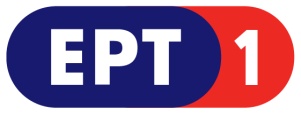 ΣΑΒΒΑΤΟ, 30/9/201707:00	ΜΑΖΙ ΤΟ ΣΑΒΒΑΤΟΚΥΡΙΑΚΟ  W    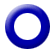 Πρωινή ενημερωτική εκπομπή με τον Γιάννη Σκάλκο και την Ελένη Χρονά. Η πρωινή εκπομπή «Μαζί το Σαββατοκύριακο» είναι μαζί σας κάθε Σαββατοκύριακο από τις 07:00 έως και τις 10:00 το πρωί.Η Ελένη Χρονά και ο Γιάννης Σκάλκος μας ενημερώνουν για όλα όσα συμβαίνουν στην κοινωνία, την πολιτική, την οικονομία, την υγεία, στον πολιτισμό, τον αθλητισμό, στο περιβάλλον και γενικά στον κόσμο.Επίσης, η εκπομπή ασχολείται και με θέματα που αξίζουν της προσοχής μας, όπως σπουδαίες δράσεις σε απομακρυσμένες γωνιές της Ελλάδας, Έλληνες που διακρίνονται για τη δράση τους και το έργο τους σε κάθε γωνιά του πλανήτη, καινοτόμοι επιχειρηματίες που ανοίγουν τα φτερά τους κόντρα στην κρίση κ.ά. Αρχισυνταξία: Ολυμπιάδα ΟλυμπίτηΠαραγωγή: Αλίκη Θαλασσοχώρη, Ζωή ΚαμπέρηΣκηνοθεσία: Αντώνης Μπακόλας, Ελλη Μακροπούλου10:00	ΕΠΙ ΤΩΝ ΟΡΕΩΝ (Ε)  W    «Ταϋγετος»  Περιήγηση της εκπομπής στο όρος Ταϋγετος ή Πενταδάχτυλος και στις γύρω τοποθεσίες. Γίνεται αναλυτική παρουσίαση των σπουδαιότερων αρχαιολογικών χώρων της περιοχής, των μανιάτικων παραδοσιακών οικισμών, των ορεινών κωμοπόλεων που κοσμούν το βουνό, με παράλληλη ιστορική αναδρομή στις διάφορες περιόδους. Κατά τη διάρκεια του ντοκιμαντέρ ακούγονται αποσπάσματα από λογοτεχνικά και ποιητικά έργα των Ν. Βρεττάκου, Ν. Καζαντζάκη και Πασαγιάννη.Σκηνοθεσία: Μάχη ΛιδωρικιώτηΔ/νση παραγωγής: Ελευθερία Καποκάκη11:00	ΑΡΧΑΙΑ ΗΠΕΙΡΟΣ (Ε)  W    «Προϊστορική περίοδος»Η σειρά ντοκιμαντέρ «Αρχαία Ήπειρος» επιχειρεί να δώσει μια ανάγλυφη εικόνα της Ηπείρου. Το επεισόδιο με τον τίτλο «προϊστορική περίοδος» ξεφυλλίζει τις σελίδες της ιστορία της από το έπος της δημιουργίας, με πρωταγωνιστές την φύση και τον άνθρωπο, επιχειρώντας ένα ταξίδι στο πιο μακρινό παρελθόν, στην άγραφη ιστορία της μακραίωνης πολιτισμικής περιόδου, όπου κέρδισε το στοίχημα της επιβίωσης του ανθρώπινου είδους. Καταγράφει ένα μωσαϊκό από μορφολογικά στοιχεία κορυφογραμμές και οροπέδια, χαράδρες και φαράγγια και δίκτυα που ιστορούν τα περάσματα των αρχαίων ποταμών. Μας ξεναγεί, στα ερείπια ενός μεγαλοπρεπούς παρελθόντος, στο αρχαιότερο ελληνικό μαντείο του Ιερού της Δωδώνης, την Αμβρακία, που κατά την αρχαιότητα υπήρξε μια από τις σημαντικότερες πόλεις της Ελλάδας κτισμένη στον ποταμό Άραχθο στην ίδια θέση με τη σημερινή Άρτα. Ακολουθεί η ξενάγηση στην πόλη της Αρχαίας Ηπείρου Κασσωπη, στο Νομό Πρεβέζης, όπου σώζονται ερείπια, και στη θέση Μποϊλα, που βρίσκεται μέσα στον Εθνικό Δρυμό Βικου  Αωου ακριβώς στην έξοδο της κοιλάδας του ποταμού Βοϊδομάτη. Οι αρχαιολόγοι Ελένη Κοτζαμποπούλου και η Ευγενία Αδάμ δίνουν πληροφορίες για τον σκοπό της έρευνας, τα πρώτα ευρήματα, τα απομεινάρια της δραστηριότητάς τους, την πρώτη χρήση του χώρου, ενώ παρακολουθούμε τη διαδικασία απόκρουσης της πρώτης ύλης και την παραγωγή ΣΑΒΒΑΤΟ, 30/9/2017 συγκεκριμένων εργαλείων. Η εκπομπή ολοκληρώνεται με την περιήγηση στη Βίτσα, στους αρχαιότερους οικισμούς της Ηπείρου, όπου βρέθηκαν 140 τάφοι του 9ου π. Χ. αιώνα.Αφήγηση – Σκηνοθεσία: Στράτος Στασινός12:00	ΕΡΤ ΕΙΔΗΣΕΙΣ – ΕΡΤ ΑΘΛΗΤΙΚΑ – ΕΡΤ ΚΑΙΡΟΣ   W12:30	ΞΕΝΟ ΝΤΟΚΙΜΑΝΤΕΡ (Ε)    «EAT, COOK, LOVE» Β΄ ΜΕΡΟΣΝτοκιμαντέρ, παραγωγής Καναδά 2012.Είμαστε αυτό που τρώμε. Όμως το πότε και το πώς τρώμε, με ποιον και ποιος μας μαγείρεψε το φαγητό μας είναι εξίσου σημαντικό με αυτό που υπάρχει στο πιάτο μας! Αφήσαμε τη σχέση μας με το φαγητό να ατονήσει, χάσαμε το πάθος και τον αισθησιασμό. Η περίπλοκη ιστορία που λέγεται υγιεινή διατροφή, τα παράδοξα και οι διατροφικές εμμονές, η συνεχής τριβή εντέλει για το τι θα πρέπει να βάλουμε στο τραπέζι μας,  μας έκανε να ξεχάσουμε πόσο ευχάριστο είναι το φαγητό, μια από τις μεγαλύτερες απολαύσεις της ζωής!13:20	ΕΛΛΗΝΙΚΟ ΝΤΟΚΙΜΑΝΤΕΡ ΜΕΓΑΛΟΥ ΜΗΚΟΥΣ (Ε)  GR«ΜΑΣΣΑΛΙΑ – ΜΑΚΡΙΝΗ ΚΟΡΗ» Ντοκιμαντέρ παραγωγής 2003.Γάλλοι με ελληνική καταγωγή που ζουν στη Μασσαλία, όπου οι γονείς ή οι πρόγονοί τους αποβιβάστηκαν μια μέρα, σαν τους Φωκαείς που ίδρυσαν την πόλη πριν από 2600 χρόνια. Οι πρώτοι, πλούσιοι έμποροι, έφτασαν από τη Χίο ή την Κωνσταντινούπολη, το 19ο αιώνα. Οι τελευταίοι, από τη Μικρά Ασία ή τα Δωδεκάνησα, στις αρχές του 20ου αιώνα. Άνθρωποι με διττή ταυτότητα που γεννά μέσα τους ερωτηματικά. Καθένας δίνει τη δική του απάντηση. Κάποιοι τολμούν να πάρουν ακόμα και το δρόμο της «επιστροφής»... Όλοι όμως έχουν μια ακλόνητη βεβαιότητα: τη δική τους ιστορία. Η Γετού, μας βοηθάει να συγκεντρώσουμε αυτές τις ιστορίες, οδηγώντας μας από το ένα πρόσωπο στο άλλο. Η δική της ιστορία σηματοδοτεί όλες τις άλλες. Γιατί είναι η ίδια, όπως η Μασσαλία για την Ελλάδα, μια κόρη μακρινή… Ο Μάρκος Γκαστίν στις ταινίες του απεικονίζει τον προβληματισμό του για τις πόλεις και τους ανθρώπους. Στο ντοκιμαντέρ «Μασσαλία, μακρινή κόρη» μας κάνει κοινωνούς στις ανησυχίες ανθρώπων με διττή ταυτότητα. Μια περιήγηση στο παρόν και στη μνήμη, οργανωμένη σε τρεις χρόνους: Ξενιτιά (άφιξη στην καινούργια πατρίδα), Λήθη (αφομοίωση στην καινούργια πατρίδα),  Νόστος (επιθυμία της επιστροφής, στην «πατρίδα», στις «ρίζες»). Το ντοκιμαντέρ προβλήθηκε στο Διεθνές Κινηματογραφικό Φεστιβάλ Θεσσαλονίκης, το Διεθνές Κινηματογραφικό Φεστιβάλ Ecocinema και το Prix Europa.Σκηνοθεσία-σενάριο: Μάρκος Γκαστίν15:00    ΕΡΤ ΕΙΔΗΣΕΙΣ+ ΕΡΤ ΑΘΛΗΤΙΚΑ+ΕΡΤ ΚΑΙΡΟΣ  W	ΣΑΒΒΑΤΟ, 30/9/2017 16:00	ΑΠΟ ΤΟΝ ΚΑΛΛΙΚΡΑΤΗ ΣΤΟΝ ΚΑΛΑΤΡΑΒΑ (Ε)    W    		H σειρά ντοκιμαντέρ «Από τον Καλλικράτη στον Καλατράβα»  φιλοδοξεί να καταγράψει τoν τρόπο δόμησης και διαμόρφωσης του αστικού χώρου, τους τύπους των ιδιωτικών και δημόσιων κτισμάτων και το ιστορικό πλαίσιο (οικονομικές-πολιτικές-κοινωνικές συνθήκες) μέσα στις οποίες αυτοί οι τρόποι αναπτύχθηκαν και συνυπάρχουν στη σημερινή ελληνική κοινωνία. Η σειρά αποτελείται από 13 ωριαία επεισόδια και η θεματολογία της αναφέρεται στους αρχιτεκτονικούς μύθους, τα δημόσια κτήρια, την εξέλιξη των πεζόδρομων και των πλατειών, τις αθλητικές εγκαταστάσεις, τα πολυκαταστήματα και τους χώρους αναψυχής, τα μικρομάγαζα και τα γραφεία των εταιρειών, τις μικροαστικές και μεσοαστικές πολυκατοικίες, τη λαϊκή κουλτούρα και δόμηση ως μέρος της μαζικής αρχιτεκτονικής, τα αυθαίρετα, φτωχόσπιτα και εξοχικά των αστών στην ύπαιθρο, τους οραματισμούς για την πόλη και τα κτήρια του μέλλοντος. Η σειρά γυρίστηκε στην Αθήνα, αλλά και στη Θεσσαλονίκη, τα Γιάννενα, τη Λάρισα, την Πάτρα, το Ηράκλειο, τα Χανιά, τον Άγιο Νικόλαο, τη Σύρο, το Ναύπλιο, τη Μονεμβασιά, τη Μάνη, την Ολυμπία, την Τρίπολη, τη Σπάρτη, την  Καλαμάτα και σε πολλά μέρη της υπαίθρου. Στη σειρά πήραν μέρος αρχιτέκτονες με σημαντικό έργο, που σε μεγάλο βαθμό προσδιόρισαν τα αρχιτεκτονικά δεδομένα της χώρας μας τα τελευταία χρόνια.       Η προσπάθεια κάθε επεισοδίου είναι να προσεγγίζονται τα σοβαρά αρχιτεκτονικά και πολεοδομικά θέματα με τρόπο που να γίνεται πλήρως κατανοητός από τον απλό  θεατή, ο οποίος βρίσκει συνεχώς ομοιότητες ανάμεσα σε αυτά που συμβαίνουν στην καθημερινότητα του και σε αυτά που δείχνουν τα επεισόδια της σειράς.  Γενικός στόχος να καταδειχτεί η σχέση ανάμεσα στη διαμόρφωση του χώρου και στις κοινωνικές συνθήκες που την γέννησαν. Η σειρά ντοκιμαντέρ δεν είναι εκπαιδευτική αλλά έχει, εκ των πραγμάτων έναν παράλληλο εκπαιδευτικό και επιστημονικό χαρακτήρα, κατάλληλο για δημόσια τηλεόραση. Βασικός σεναριογράφος και παρουσιαστής είναι ο Δημήτρης Φιλιππίδης ομότιμος καθηγητής Αρχιτεκτονικής του Μετσοβείου Πολυτεχνείου, συγγραφέας 19 αρχιτεκτονικών βιβλίων και αναρίθμητων άρθρων. «Δημόσιοι χώροι και κτίρια με το αποτύπωμα της ιστορίας»Τι σκεφτόταν ο Πικιώνης για τη διαμόρφωση του περιπάτου γύρω από την Ακρόπολη; Και τι πρότειναν οι Βαυαροί αρχιτέκτονες για τα ανάκτορα του Όθωνα; Από το σχεδιασμό του σημερινού κτηρίου της Βουλής ως το σχετικά πρόσφατα εγκαινιασμένο υπερσύγχρονο νέο Δημαρχείο Θεσσαλονίκης, μεσολαβούν σχεδόν δύο αιώνες αρχιτεκτονικών εφαρμογών σε χώρους με το αποτύπωμα της ιστορίας.  Το επεισόδιο  διερευνά την παράδοση που βρίσκεται πίσω από τον τρόπο με τον οποίο έχουν σχεδιαστεί οι δημόσιοι χώροι και κτίρια στην Νεότερη Ελλάδα, την τυχόν  σχέση του με τη αρχαία κληρονομιά, αλλά και τις βασικές θεωρίες και πρακτικές, από το Νεοκλασικισμό του 19ου αιώνα ως το μοντέρνο κίνημα του μεσοπολέμου.   ΣΑΒΒΑΤΟ, 30/9/2017 17:00	ONE WAY TICKET (Ε)    W    				Το «One way ticket» ανιχνεύει τις τύχες του Έλληνα που ζει εκτός ελληνικών συνόρων, σε διάφορα αστικά ή μη κέντρα της Ευρώπης. Η ξενότητα, η ελληνικότητα, τα επιχειρηματικά και πολιτιστικά κίνητρα της εκάστοτε ευρωπαϊκής χώρας, οι προσωπικές φιλοδοξίες και οι προοπτικές ευδοκίμησης τους, θίγουν και επαναπροσδιορίζουν έννοιες όπως η πατρίδα και η παγκοσμιοποίηση.Σε κάθε εκπομπή επισκεπτόμαστε μια πόλη του εξωτερικού και γνωρίζουμε Έλληνες που ζουν εκεί και έχουν πετύχει κάτι σημαντικό: Επαγγελματική εξέλιξη, καλλιτεχνική αναγνώριση, επιστημονική καταξίωση, αξιοσημείωτη συμμετοχή στα κοινά, προσωπική ευτυχία. Μπαίνουμε στο σπίτι τους, στο γραφείο τους, στην επιχείρησή τους. Συζητάμε μαζί τους θέματα προσαρμοστικότητας, αφομοίωσης, ενσωμάτωσης, γλώσσας, ρατσισμού, ευκαιριών, αξιοκρατίας. Το «One way ticket» είναι μια εβδομαδιαία εκπομπή με δυνατό και γρήγορο μοντάζ, αφηγηματική παρουσίαση, συνεντεύξεις, ενδιαφέρουσες και εναλλακτικές πληροφορίες για τις πόλεις που επισκεπτόμαστε. Συνδυάζει το ντοκιμαντέρ με την προσωπογραφία και το ταξιδιωτικό ρεπορτάζ. Πλατό είναι τα αεροδρόμια, οι πόλεις, οι δρόμοι, το σπίτι και το εργασιακό περιβάλλον των Ελλήνων του εξωτερικού που εν τέλει είναι και οι πρωταγωνιστές κάθε εκπομπής. «Βρυξέλλες»Όχι. Οι Βρυξέλλες δεν είναι μόνο η  πρωτεύουσα της Ευρωπαϊκής Ένωσης και των γραφειοκρατών ούτε είναι μια πόλη που πρέπει να μας φέρνει στο μυαλό μόνο βροχή και γκρίζο χρώμα. Οι Βρυξέλλες είναι αρ νουβό αρχιτεκτονική, ανοιχτά παζάρια, θορυβώδη μπαρ, άνθρωποι χαμογελαστοί, εξαιρετικά εστιατόρια, μύδια και τηγανητές πατάτες, λαχταριστές σοκολάτες, κόμικς, βιβλιοπωλεία και μικρά καφέ. Είναι μια πόλη ζωντανή με ιστορία και πολιτισμό. Το «Οne Way Ticket» ταξίδεψε στην πρωτεύουσα του Βελγίου, κατέρριψε τα στερεότυπα, αποκάλυψε το αληθινό πρόσωπο της πόλης και συνομίλησε με δυο δραστήριους και παραγωγικούς Έλληνες. Τον Κωνσταντίνο Ερίνκογλου, έναν χαρισματικό Βορειοελλαδίτη που παρουσιάζει την ελληνική κουζίνα στην καλύτερη της εκδοχή. Ο «NOTOS», το εστιατόριο του, φιγουράρει στους πιο έγκυρους διεθνείς ταξιδιωτικούς οδηγούς και στα τραπέζια του θα συναντήσει κανείς καλλιτέχνες, διπλωμάτες, πολιτικούς. Και τον Γιώργη Μάλλιαρη, εδώ και πολλά χρόνια στέλεχος της Ευρωπαϊκής Επιτροπής στους τομείς της υγείας, γεωργίας και προστασίας του καταναλωτή, με πολύ μεγάλη εμπειρία σε θέματα που έχουν να κάνουν με την αγροτική ανάπτυξη και την παραγωγή, δυο τομείς για τους οποίους στις μέρες μας γίνεται πολλή συζήτηση.Φυσικά δεν θα μπορούσαμε να μην επισκεφθούμε την κοντινή Μπριζ, μια πόλη που μοιάζει βγαλμένη από παραμύθια με δράκους, πρίγκιπες και ιππότες... Παρουσίαση: Eπιστήμη ΜπινάζηΑρχισυνταξία: Γιούλη ΕπτακοίληΣκηνοθεσία: Γιάννης ΜαράκηςΠαραγωγή: GV ProductionsΣΑΒΒΑΤΟ, 30/9/2017 18:00	ΕΡΤ ΕΙΔΗΣΕΙΣ – ΕΡΤ ΑΘΛΗΤΙΚΑ – ΕΡΤ ΚΑΙΡΟΣ  W18:15	ΣΑΝ ΣΗΜΕΡΑ ΤΟΝ 20ό ΑΙΩΝΑ   W   -  ΝΕΟ ΕΠΕΙΣΟΔΙΟ18:30    ΕΣ ΑΥΡΙΟΝ ΤΑ ΣΠΟΥΔΑΙΑ (E)   W     Μέσα από τα επεισόδια της σειράς προβάλλονται οι νέοι επιστήμονες, καλλιτέχνες, επιχειρηματίες και αθλητές που καινοτομούν και δημιουργούν με τις δικές τους δυνάμεις. Η σειρά αναδεικνύει τα ιδιαίτερα γνωρίσματα και πλεονεκτήματα της νέας γενιάς των συμπατριωτών μας, αυτών που θα αναδειχθούν στους αυριανούς πρωταθλητές στις επιστήμες, στις Τέχνες, στα Γράμματα, παντού στην κοινωνία. Όλοι αυτοί οι νέοι άνθρωποι, άγνωστοι ακόμα στους πολλούς ή ήδη γνωστοί, αντιμετωπίζουν δυσκολίες και πρόσκαιρες αποτυχίες, που όμως δεν τους αποθαρρύνουν. Δεν έχουν ίσως τις ιδανικές συνθήκες για να πετύχουν ακόμα το στόχο τους, αλλά έχουν πίστη στον εαυτό τους και στις δυνατότητές τους. Ξέρουν ποιοι είναι, πού πάνε και κυνηγούν το όραμά τους με όλο τους το είναι.Μέσα από το νέο κύκλο της σειράς της δημόσιας τηλεόρασης, δίνεται χώρος έκφρασης στα ταλέντα και τα επιτεύγματα αυτών των νέων ανθρώπων. Προβάλλεται η ιδιαίτερη προσωπικότητα, η δημιουργική ικανότητα και η ασίγαστη θέλησή τους να πραγματοποιήσουν τα όνειρά τους, αξιοποιώντας στο μέγιστο το ταλέντο και τη σταδιακή αναγνώρισή τους από τους ειδικούς και από το κοινωνικό σύνολο, τόσο στην Ελλάδα όσο και στο εξωτερικό. «Περιμένοντας τον ουρανό»Ο Χρήστος μάς μιλάει για το πώς ξεκίνησε να γράφει, τα πρώτα του βήματα, για τις ποικίλες επιρροές του, τόσο από το χώρο της λογοτεχνίας όσο και από το χώρο του κινηματογράφου, καθώς και για τις σπουδές του. Μας εξηγεί τις θεματικές των βιβλίων του, με κυρίαρχες εκείνες του θανάτου και της ξενότητας, οι οποίες επανέρχονται τόσο στα ποιητικά όσο και στα πεζά του έργα. Μας μιλάει, επίσης, για το πώς βλέπει τη σύγχρονη πραγματικότητα, για το μέλλον και τα όνειρά του.Ο Χρήστος Αρμάντο Γκέζος έχει εκδώσει μία ποιητική συλλογή το 2013 με τίτλο «Ανεκπλήρωτοι φόβοι», χάρη στην οποία τιμήθηκε με το Κρατικό Βραβείο Πρωτοεμφανιζόμενου Συγγραφέα, ένα μυθιστόρημα με τίτλο «Λάσπη» το 2014 και πρόσφατα, το 2016, μία συλλογή διηγημάτων με τίτλο «Τραμπάλα». Ο Χρήστος, ο οποίος κατάγεται από τη Χειμάρρα, από πολύ μικρός ζει στη Σκάλα Λακωνίας και έχει σπουδάσει στο Εθνικό Μετσόβιο Πολυτεχνείο.Στην εκπομπή μιλούν οι συγγραφείς Κώστας Παπαγεωργίου και Μαρία Γιαγιάννου, οι οποίοι εξηγούν ποια είναι εκείνα τα ιδιαίτερα χαρακτηριστικά που ξεχωρίζουν στον Χρήστο, καθώς και για το πώς περιμένουν να εξελιχθεί στο μέλλον.Επίσης, για τον Χρήστο μιλάει η μητέρα του, Αντωνία Γκέζου, η οποία φωτίζει κάποιες προσωπικές του πτυχές, καθώς και για το πώς ήταν ο Χρήστος μικρός.Σκηνοθεσία-σενάριο-μοντάζ: Δημήτρης Νάκος.Διεύθυνση φωτογραφίας: Φάνης Καραγιώργος. Ερμηνεία αποσπασμάτων: Κώστας Βασαρδάνης. Ηχοληψία: Γιάννης Αντύπας. Βοηθός σκηνοθέτη: Βασίλης  Κεκάτος. Τεχνική επεξεργασία: Authorwave.Παραγωγή: SEE-Εταιρεία Ελλήνων Σκηνοθετών. ΣΑΒΒΑΤΟ, 30/9/2017 19:00    ΟΙ ΜΟΥΣΙΚΕΣ ΤΟΥ ΚΟΣΜΟΥ (Ε)  W            Οι «Μουσικές του κόσμου», επιχειρούν ένα πολύχρωμο μουσικό ταξίδι από παραδοσιακούς ήχους και εξωτικούς ρυθμούς, μέχρι ηλεκτρονικά ακούσματα και πειραματικές μουσικές προσεγγίσεις.«Βραζιλία»  Γ΄ ΜέροςΌταν οι «Μουσικές» ρώτησαν τον Μορένο Βελόσο, γιο του γνωστού βραζιλιάνου μουσικού Καετάνο Βελόσο «Τι είναι η βραζιλιάνικη μουσική;» απάντησε παίζοντας στην κιθάρα του ένα κομμάτι μπόσα-νόβα του αξέχαστου Antonio Carlos Jobim. Αυτή είναι η βραζιλιάνικη μουσική, δήλωσε όταν σταμάτησε να τραγουδά.Αυτό το ντοκιμαντέρ είναι μια απόπειρα εξερεύνησης της ιστορίας της Βραζιλιάνικης μουσικής μέσα από τα 2 μεγάλα μουσικά κινήματα, την Μπόσα-Νόβα και τον Τροπικαλισμό, υπεύθυνα για την εξάπλωση του βραζιλιάνικου ήχου σε ολόκληρο τον κόσμο. Από το Χόλιγουντ της δεκαετίας του ’50 μέχρι το Λονδίνο και το Παρίσι της δεκαετίας του ’70. Μια αναδρομή  από την περίοδο των πατεράδων της Μπόσα-Νόβα, Τομ Ζομπίμ και Ζοάο Ζιλμπέρτο, τα χρόνια της βραζιλιάνικης δικτατορίας οπού γεννιέται ο Τροπικαλισμός και η επόμενη γενιά  μεγάλων Βραζιλιάνων μουσικών, Ζιλμπέρτο Ζιλ, Καετάνο Βελόσο, Ζαρς Μακαλέ και Τομ Ζέ.  Η αφήγηση του ντοκιμαντέρ χτίζεται γύρω από τις συνεντεύξεις και την μουσική των παραπάνω καλλιτεχνών, ενώ μέσα από την καθημερινότητα τους βλέπουμε πως  εμπλέκονται με την νεότερη γενιά μουσικών. Βλέπουμε τον Καετάνο να ηχογραφεί τον νέο του δίσκο με την μπάντα του γιου του και των φίλων του ή τον Ζιλμπέρτο Ζιλ να παίζει ντουέτο με τον γιο του. Η ιστορία καταλήγει στην εξερεύνηση της νέας γενιάς μουσικών και την σύγχρονη μουσική σκηνή της Βραζιλίας.Σκηνοθεσία: Αγγελική ΑριστομενοπούλουΠαραγωγή: Onos Productions20:00     ΚΛΑΣΙΚΟΙ  ΝΤΕΤΕΚΤΙΒΞΕΝΗ ΣΕΙΡΑ(Ε)                                                               «Ντετέκτιβ Μέρντοχ» (Murdoch Mysteries) – Β΄ ΚύκλοςΠολυβραβευμένη σειρά μυστηρίου εποχής, παραγωγής Καναδά 2008-2016.Η σειρά διαδραματίζεται στο Τορόντο το 1895. Ο ντετέκτιβ Ουίλιαμ Μέρντοχ, χρησιμοποιώντας τα πιο σύγχρονα μέσα της Εγκληματολογίας και με τη βοήθεια των σύγχρονων επιστημονικών ανακαλύψεων, εξιχνιάζει τα πιο αποτρόπαια εγκλήματα του Τορόντο των αρχών του 20ού αιώνα. Καθώς μαζί με την ομάδα του κατορθώνουν το αδύνατο, αναβιώνουν μέσα από τις έρευνές τους πραγματικά θέματα, καθώς και ιστορικά πρόσωπα που έζησαν έναν αιώνα πριν!Τον Μέρντοχ, στις έρευνές του, βοηθούν τρία πρόσωπα: ο επιθεωρητής Μπράκενριντ, η γιατρός Τζούλια Όγκντεν και ο άπειρος, αλλά ενθουσιώδης αστυνομικός, Τζορτζ Κράμπτρι.Ο Μπράκενριντ είναι ο προϊστάμενος του Μέρντοχ που έχει αδυναμία στο ουίσκι, προτιμάει τις πιο συμβατικές μεθόδους έρευνας, αλλά χαίρεται και καμαρώνει όταν τα πράγματα πάνε κατ’ ευχήν!Η γιατρός είναι θαυμάστρια του Μέρντοχ και των εκκεντρικών μεθόδων του και βοηθάει πολύ στη λύση των μυστηρίων, καθώς αποκαλύπτει -με τη βοήθεια της Παθολογίας- αποδεικτικά στοιχεία.Τέλος, ο Κράμπτρι, που ονειρεύεται να γίνει συγγραφέας αστυνομικών μυθιστορημάτων, είναι ο πιστός βοηθός του Μέρντοχ.ΣΑΒΒΑΤΟ, 30/9/2017 Πρωταγωνιστούν οι Γιάνικ Μπίσον (στο ρόλο του ντετέκτιβ Ουίλιαμ Μέρντοχ), Τόμας Κρεγκ (στο ρόλο του επιθεωρητή Μπράκενριντ), Έλεν Τζόι (στο ρόλο της γιατρού Τζούλια Όγκντεν), Τζόνι Χάρις (στο ρόλο του αστυνομικού Τζορτζ Κράμπτρι). Επίσης, πολλοί guest stars εμφανίζονται στη σειρά.Βραβεία: Τζέμινι:Καλύτερου έκτακτου ανδρικού ρόλου σε δραματική σειρά – 2008Καλύτερης πρωτότυπης μουσικής επένδυσης σε πρόγραμμα ή σειρά – 2008, 2009Καναδικό Βραβείο Οθόνης:Καλύτερου μακιγιάζ στην Τηλεόραση – 2015Καλύτερης ενδυματολογίας στην Τηλεόραση - 2015Επίσης, η σειρά απέσπασε και πολλές υποψηφιότητες.Επεισόδιο 3ο. Σε ένα γκαλά, ο Μέρντοχ και η Δρ. Όγκντεν γίνονται μάρτυρες ενός απίστευτου θεάματος: στα αποκαλυπτήρια ενός τεράστιου σκελετού δεινοσαύρου, το πτώμα ενός νέου άντρα βρίσκεται παγιδευμένο στα σαγόνια του! Στην έρευνα που ακολουθεί, ανακαλύπτουν ότι το θύμα, βοηθός ενός διάσημου αρχαιολόγου, πυροβολήθηκε στην Αλμπέρτα, αλλά μεταφέρθηκε με το τρένο και τοποθετήθηκε στα σαγόνια του δεινόσαυρου για να φανεί ότι σκοτώθηκε στο Τορόντο.20:55     ΚΕΝΤΡΙΚΟ ΔΕΛΤΙΟ ΕΙΔΗΣΕΩΝ + ΑΘΛΗΤΙΚΑ  + ΚΑΙΡΟΣ   W	22:00	ΝΕΟΣ ΕΛΛΗΝΙΚΟΣ ΚΙΝΗΜΑΤΟΓΡΑΦΟΣ   W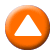 «Το δέντρο που πληγώναμε»Κοινωνική κομεντί, παραγωγής 1986.Σκηνοθεσία – σενάριο: Δήμος ΑβδελιώδηςΦωτογραφία: Φίλιππος ΚουτσαφτήςΜουσική: Δημήτρης ΠαπαδημητρίουΠαίζουν: Γιάννης Αβδελιώδης, Νίκος Μειωτέρης, Κατερίνα Γεωργακώδη, Μαρίνα Δεληβοριά, Δήμος Αβδελιώδης, Τάκης Αγορής, Γιάννης ΚολιαροςΠαραγωγή: Δήμος Αβδελιώδης, Ελληνικό Κέντρο ΚινηματογράφουΔιάρκεια: 65’Υπόθεση: Νήσος Χίος, δεκαετία του ’60 και λίγες μέρες προτού κλείσουν τα σχολεία για τις καλοκαιρινές διακοπές, η φιλία ανάμεσα στον Γιάννη και τον Βαγγέλη σκιάζεται από μια μικροπαρεξήγηση. Δεν θα αργήσει όμως να ξεπεραστεί η ψυχρότητα και τα δύο παιδιά θα ζήσουν έντονα διάφορες στιγμές της κοινωνικής ζωής του νησιού, όπως και ένα αξέχαστο καλοκαίρι, παρέα με όλους τους συνομηλίκους τους. Η τρυφερότητα και η παιδική «διαβολικότητα» εναλλάσσονται με μια ρομαντική διάθεση και νοσταλγία. Ταινία εν πολλοίς αυτοβιογραφική, ξεδιπλώνεται μέσα από μια λυρική αναπόληση για την αθωότητα που χάθηκε, και η ανάκτησή της γίνεται υπόθεση της μνήμης και της καλλιτεχνικής δημιουργίας.Η ταινία έλαβε πολλές διακρίσεις, τόσο στην Ελλάδα όσο και στο εξωτερικό. Ανάμεσά τους, ειδική μνεία της Πανελλήνιας Ένωσης Κριτικών Κινηματογράφου στο πλαίσιο του Φεστιβάλ Κινηματογράφου Θεσσαλονίκης 1986, Βραβείο Ευρωπαϊκής Επιτροπής Ταινιών Νεότητας του Φεστιβάλ Βερολίνου 1987, Χρυσό Ελέφαντα Καλύτερης Ταινίας και Αργυρό Ελέφαντα Σκηνοθεσίας στο Φεστιβάλ του Νέου Δελχί. Συμμετείχε επίσης, στην Εβδομάδα Κριτικής στο Φεστιβάλ των Καννών το 1987.ΣΑΒΒΑΤΟ, 30/9/2017 23:10	ΤΟΠΙΑ ΤΗΣ ΣΙΩΠΗΣ (Ε)    WΗ παρουσία του χώρου, εκεί όπου ξετυλίγεται η μυθοπλασία, είναι πολύμορφη στον κινηματογράφο. Αυτός ο χώρος δίνει πληροφορίες –αρχιτεκτονικές, κοινωνικές, λαογραφικές, συνήθειας και νοοτροπιών-, αξιώνει ένα δικό του λόγο. Οι έλληνες κινηματογραφιστές, πολλές φορές συνέθεσαν δημιουργικά το ψηφιδωτό του ελληνικού τοπίου. Ο καθένας με τη ματιά του και τις ιδιαιτερότητές του. Υπάρχουν και περιπτώσεις όπου αυτή η ματιά επικάλυψε τον ίδιο το χώρο, τον αντικατέστησε με το μύθο του.    Η σειρά ντοκιμαντέρ «Τοπία της σιωπής» παρουσιάζει κάποιους έλληνες σκηνοθέτες που η σχέση τους με το χώρο παραμένει κυρίαρχη στο έργο τους. Που ο χώρος δεν υπάρχει απλώς, αλλά αναδημιουργείται και, κυρίως, αποκτά ταυτότητα.  Τα γυρίσματα της σειράς έγιναν στους χώρους όπου πραγματοποιήθηκαν οι ταινίες, με την παρουσία του ίδιου του σκηνοθέτη τους, ο οποίος και προσπαθεί να ανιχνεύσει τη σχέση του με τον συγκεκριμένο χώρο-τόπο. Στόχος είναι να γίνουν φανερές οι αφετηρίες και οι διαδρομές της αμφίδρομης, αλλά και εξαιρετικά γόνιμης σχέσης δημιουργού– χώρου.«Δήμος Αβδελιώδης» – Εικόνες του παραδείσουΟ Δήμος Αβδελιώδης μας ξεναγεί στα μαστιχοχώρια της Χίου. Μαζί του γνωρίζουμε ένα - ένα σχεδόν τα σημεία που πραγματοποιήθηκαν τα γυρίσματα. Ο ίδιος διηγείται και εξηγεί τους λόγους, τις συνθήκες και τον ιδιαίτερο τρόπο που πραγματοποιήθηκαν «Το δέντρο που πληγώναμε» και «Η εαρινή σύναξις των αγροφυλάκων» με τη γενναία συμμετοχή του ντόπιου κόσμου που πρόσφερε μοναδικό αίσθημα στις συγκεκριμένες ταινίες. Οι ταινίες πραγματοποιήθηκαν το 1986 και 1999 αντίστοιχα. Σήμερα ο σκηνοθέτης μας οδηγεί κι εμείς αναγνωρίζουμε τους δρόμους, τα σπίτια, τις παραλίες, τους αγρούς, τις γειτονιές, την ύπαιθρο που φιλοξένησαν τότε τη δράση των ηρώων του.Όλα μοιάζουν να είναι στη θέση τους όπως τότε. Αλλά μοιραία, η ανθρώπινη συμμετοχή έχει αλλάξει.Σενάριο-σκηνοθεσία-μοντάζ: Δώρα ΜασκλαβάνουΔ/νση  φωτογραφίας: Claudio BolivarΣύνθεση μουσικής –επιμέλεια μουσικής: Πλάτων ΑνδριτσάκηςΠαραγωγός: Θάνος Λαμπρόπουλος Εκτέλεση παραγωγής: ΠΕΡΙΠΛΟΥΣ ΕΠΕ00:10	ΕΡΤ ΕΙΔΗΣΕΙΣ – ΕΡΤ ΑΘΛΗΤΙΚΑ – ΕΡΤ ΚΑΙΡΟΣ  W	00:20	CINE AFTER                                                                   ΞΕΝΗ ΤΑΙΝΙΑ              «Γλυκά μας λάθη» (Camille redouble) Ρομαντική δραματική κομεντί, παραγωγής Γαλλίας 2012.Σκηνοθεσία: Νοεμί Λβοβσκί.Σενάριο: Μοντ Αμελίν, Νοεμί Λβοβσκί, Πιέρ-Ολιβιέ Ματέι, Φλοράνς Σεϊβό.Φωτογραφία: Ζαν-Μαρκ Φαμπρ.Μοντάζ: Ανέτ Ντιτέρτρ, Μισέλ Κλοσαντλέ.Μουσική: Ζοζέφ Νταάν, Γκαετάν Ρουσέλ.Παίζουν: Νοεμί Λβοβσκί, Σαμίρ Γκουεσμί, Τζούντιθ Τσέμλα, Γιολάντ Μορό, Μισέλ Βιγερμόζ, Ζαν-Πιέρ Λεό.Διάρκεια: 108΄ΣΑΒΒΑΤΟ, 30/9/2017 Υπόθεση: H Καμίγ στα 16 της γνώρισε τον Έρικ, ερωτεύτηκαν τρελά, παντρεύτηκαν κι απέκτησαν μία κόρη. Είκοσι πέντε χρόνια αργότερα, ο Έρικ αποφάσισε να την εγκαταλείψει για μία νεότερη γυναίκα. Το βράδυ της παραμονής της Πρωτοχρονιάς, η Καμίγ ξεσπάει στο πάρτι μιας φίλης της και αφήνεται να μεθύσει μέχρι τελικής πτώσεως. Λιποθυμάει από το πολύ αλκοόλ και όταν συνέρχεται έχει συμβεί κάτι παράδοξο: είναι πάλι 16 ετών και έχει επιστρέψει στο πατρικό της, στους γονείς της, στις φίλες της, στην εφηβική της ηλικία και... στον Έρικ. Έχει μία δεύτερη ευκαιρία να αλλάξει την πορεία της ζωής της. Τώρα που ξέρει πώς τελειώνει η ιστορία, θα τον ερωτευθεί ξανά;Η Νοεμί Λβοβσκί σκηνοθετεί μια τρυφερή ταινία, που τη διανθίζει με απαλές πινελιές χιούμορ. Ταυτόχρονα, ρίχνει μια νοσταλγική ματιά στα χρόνια του 1980, τότε που τα πράγματα φάνταζαν πιο απλά και πιο ανθρώπινα σε σχέση με την εποχή μας. Η ταινία, που γνώρισε μεγάλη εμπορική επιτυχία στη Γαλλία, προβλήθηκε στο Φεστιβάλ των Κανών 2012 και ήταν υποψήφια για 13 βραβεία Σεζάρ.ΝΥΧΤΕΡΙΝΕΣ ΕΠΑΝΑΛΗΨΕΙΣ:02:10 ΑΡΧΑΙΑ ΗΠΕΙΡΟΣ  (Ε) ημέρας - W03:10 ΟΙ ΜΟΥΣΙΚΕΣ ΤΟΥ ΚΟΣΜΟΥ (Ε) ημέρας - W04:10 ΞΕΝΗ ΣΕΙΡΑ «ΝΤΕΤΕΚΤΙΒ ΜΕΡΝΤΟΧ» (Ε) ημέρας 05.00 ΑΠΟ ΤΟΝ ΚΑΛΛΙΚΡΑΤΗ ΣΤΟΝ ΚΑΛΑΤΡΑΒΑ (Ε) ημέρας - W06:00 ΞΕΝΟ ΝΤΟΚ. «ΕΑΤ, COOK, LOVE» (Ε) ημέρας 06:45 ΣΑΝ ΣΗΜΕΡΑ ΤΟΝ 20ό ΑΙΩΝΑ (Ε) –WΚΥΡΙΑΚΗ,  1/10/2017 07:00	ΜΑΖΙ ΤΟ ΣΑΒΒΑΤΟΚΥΡΙΑΚΟ  W    	Με τoν Γιάννη Σκάλκο και την Ελένη Χρονά.10:00	ΕΠΙ ΤΩΝ ΟΡΕΩΝ (Ε) W     «Μαίναλο»  Οδοιπορικό της εκπομπής «Επί των ορέων» στο όρος Μαίναλον ή Πατερίτσα και στα ορεινά χωριά που το κοσμούν. Παρουσιάζονται το Λεβίδι, ο Ορχομενός-σημαντική πόλη των Μυκηναϊκων χρόνων- η αξεπέραστης ομορφιάς Βυτίνα, το χωριό Μαγουλιάνα, το Βαλτετσινικό σε υψόμετρο 1.050 μέτρα, τα χωριά Λαγκαδια και Τροπαια, το τεχνητό φράγμα του Λαδωνα, το Χρυσοβιτσί-τόπος καταγωγής του Κολοκοτρώνη-ο ποταμός Λούσιος και τα μοναστήρια που είναι κτισμένα στις πλαγιές των βράχων, η Δημητσάνα και η Στεμνίτσα που έχει παράδοση στη χρυσοχοΐα και την αργυροτεχνία.11:00	ΑΠΟ ΠΕΤΡΑ ΚΑΙ ΧΡΟΝΟ  (Ε) W    «Κορώνη»Σπίτια, καντούνια, κτισμένα αμφιθεατρικά και πάνω-πάνω κορώνα το κάστρο σαν πλουμιστό παγώνι, που ταξιδεύει στον ουρανό. Φως παντού, στα ερείπια της πρωτοχριστιανικής εκκλησίας, στις πέτρες ένα γύρω και στο γυναικείο μοναστήρι στην άκρη του κάστρου βιγλίζει τα πέλαγα.Κείμενα-παρουσίαση: Λευτέρης ΕλευθεριάδηςΈρευνα: Κατερίνα ΚωστάκουΜουσική: Πλούταρχος ΡεμπούτσικαςΜοντάζ: Ραφαέλ ΑλούπηςΔ/νση φωτογραφίας: Κωστής ΝικολόπουλοςΣενάριο-σκηνοθεσία: Ηλίας Ιωσηφίδης11:30	ΜΕ ΑΡΕΤΗ ΚΑΙ ΤΟΛΜΗ   W    Εκπομπή 4η12:00	ΕΡΤ ΕΙΔΗΣΕΙΣ – ΕΡΤ ΑΘΛΗΤΙΚΑ – ΕΡΤ ΚΑΙΡΟΣ   W12:30	ΕΠΕΣΤΡΕΦΕ (Ε)  W    Μια περιήγηση σε πόλεις της Ελλάδας, μέσα από τα μάτια επωνύμων Ελλήνων.Βασικό θέμα της σειράς είναι η εσωτερική – νοηματική «επιστροφή» ενός προσώπου σε έναν τόπο. Τα πρόσωπα αυτά έχουν διάφορες ιδιότητες. Είναι καλλιτέχνες, επιστήμονες, συγγραφείς, πολιτικοί κλπ.Ο τόπος είναι γενέθλιος, ή συνδέεται με ισχυρό δεσμό ζωής, δημιουργικότητας με το συγκεκριμένο άνθρωπο.Μέσα από έναν εσωτερικό λόγο, ή από την χρήση στοιχείων της δημιουργικότητας του προσώπου, όπως είναι διάφορα γεγονότα, τόποι, αναμνήσεις, αναπλάθονται ταυτόχρονα ή και παράλληλα τα πορτρέτα του προσώπου και του τόπου.ΚΥΡΙΑΚΗ,  1/10/2017 «Ο Πειραιάς του Κώστα Μουρσελά» Ο Κώστας Μουρσελάς γεννήθηκε και έζησε στον Πειραιά, στη λαϊκή συνοικία της Αγίας Σοφίας, περίπου μέχρι τα 30 του χρόνια. Βίωσε ένα αντιπνευματικό περιβάλλον στις δεκαετίες του ΄40 και του ΄50, κάτι που τον απωθούσε από εκεί, έτσι ώστε η φυγή του προς την Αθήνα ν΄ αρχίσει μόλις στα 19 του χρόνια.Στην εκπομπή, ο Μουρσελάς περιδιαβαίνει τους δρόμους, τις γειτονιές, τους παλιούς σταθμούς των τρένων, «επιστρέφει» στο πατρικό του σπίτι και, μέσα από τις μνήμες του, ξαναζούμε μαζί του τον Πειραιά των εφηβικών του χρόνων.Η απώθηση που νιώθει για την αποπνικτική ατμόσφαιρα εκείνων των χρόνων, αλλάζει με την ενηλικίωσή του. Η εσωτερική ανάγκη τον ωθεί σε ένα πισωγύρισμα, προκειμένου να ξυπνήσει τα φαντάσματα των πρώτων χρόνων της ζωής του. Τα «Βαμμένα κόκκινα μαλλιά» είναι το αποτέλεσμα αυτής της επιστροφής. Απλή στον τρόπο της, επώδυνη στην πραγμάτωσή της, η επιστροφή αυτή, κάνει τον συγγραφέα να συνειδητοποιήσει πως τα παιδικά του χρόνια, οι λαϊκές του καταβολές και η αντιπνευματικότητα που τόσο πολύ τον απωθούσε, αποτελούν τώρα πια το υλικό των βιβλίων του, ένα υλικό πλούσιο σε αισθήσεις γεμάτο ζωή.13:00	ΤΟ ΑΛΑΤΙ ΤΗΣ ΓΗΣ (E)     W            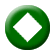 «Γλέντι στην Κάλυμνο» Ο Λάμπρος Λιάβας μας ταξιδεύει με ένα γιορταστικό «Αλάτι της Γης» στα Δωδεκάνησα, στην ακριτική Κάλυμνο. Οικοδεσπότες μας ο Δήμος Καλυμνίων και το δραστήριο τοπικό Λύκειο των Ελληνίδων.Στην αυλή της Παναγιάς της Χαριτωμένης στη Χώρα, μας υποδέχονται τα παιδιά του νησιού που διασώζουν στο παιχνίδι τους ένα παλαιότατο ακριτικό τραγούδι. Στην Κάλυμνο οι Βυζαντινοί ακρίτες γίνονται «τραγούδι στο στόμα των παιδιών»!..Ακολουθούν κάποια από τα πολύ χαρακτηριστικά τραγούδια των σφουγγαράδων, που αποτυπώνουν τα έντονα συναισθήματα των αντρών αλλά και των γυναικών που έμεναν πίσω με τον καημό του ξενιτεμού και την αγωνία για την επιστροφή τους.  Ο καπετάν-Αντώνης Καμπουράκης, παλαιός σφουγγαράς, περιγράφει τη δύσκολη ζωή των βουτηχτάδων αλλά και τα ξέφρενα γλέντια τους λίγο πριν μπαρκάρουν, καθώς δεν ήξεραν το αν και το πώς θα επιστρέψουν!.. Με συνοδεία από την τσαμπούνα του Μανώλη Χούλλη στήνουμε ένα μικρό γλέντι απάνω στο καΐκι του…Στο δεύτερο μέρος της εκπομπής, είμαστε όλοι προσκαλεσμένοι σ’ ένα δυναμικό καλύμνικο γλέντι, με τη μεγάλη μουσική και χορευτική παρέα του Λυκείου των Ελληνίδων. Ο Δεκαπενταύγουστος και τα καλοκαιρινά πανηγύρια μαζεύουν τα «ξενάκια». Με τα βιολιά, τα λαγούτα και την τσαμπούνα, με τα «τσιμαρίσματα» των σφουγγαράδων και τα πειρακτικά δίστιχα των βοσκών,  με τους πολύ ιδιαίτερους τοπικούς χορούς: ίσσο, σούστα, συρτά, καρσιλαμά, «μηχανικό» κ.ά.Οι γυναίκες έχουν γεμίσει τα τραπέζια με όλα τα αγαθά και τα φαγητά της τοπικής γαστρονομίας, με συνοδεία από το λιαστό κρασί. Ο Δήμαρχος Γιάννης Γαλουζής μιλάει για τις κοινότητες των απανταχού Καλυμνίων, ενώ η πρόεδρος Πόπη Μαύρου παρουσιάζει τις πολύπλευρες δραστηριότητες του Λυκείου, καθώς και την πλούσια και γοητευτική μουσική και χορευτική παράδοση του νησιού. Συμμετέχουν οι μουσικοί: «Εννήματα»-Μικές Τσουνιάς & Πανορμίτης Πλάτσης: (βιολί), Γιάννης Καλιδώνης (λαούτο), Μανώλης Φράγκος (βιολί), Γιάννης Ψυρρής (λαούτο), Αντώνης Κουκουβάς (βιολί), Θοδωρής Χαλιπίλιας (λαούτο-τραγούδι). Άγγελος Κυράννης (βιολί), Σπύρος Κάππας (λαούτο), Μανώλης Χούλλης (τσαμπούνα).ΚΥΡΙΑΚΗ,  1/10/2017 Τραγουδούν οι: Μανώλης Χούλλης, Αναστασία Καβουκλή, Θέμις Κουλλιά, Μιχάλης Γλυκοκάλαμος, Μανώλης Πετράκης, Πόπη & Άννα Μαύρου, Παπά-Ηλίας Μουζουράκης, Κυριάκος Μπαϊράμης και Σκεύος Πόλιας.Τραγουδούν και χορεύουν μέλη του Λυκείου των Ελληνίδων Καλύμνου (πρόεδρος: Πόπη Μαύρου, χοροδιδάσκαλοι: Μαρία Ιερομονάχου, Βούλα Κουτελλά, Ευδοκία Οικονομίδη, Νικόλας Κουκουβάς, Μιχάλης Καμπουράκης, Νεκτάριος Κυπραίου).Έρευνα-Κείμενα-Παρουσίαση: Λάμπρος ΛιάβαςΣκηνοθεσία: Νικόλας ΔημητρόπουλοςΕκτελεστής παραγωγός: Μανώλης Φιλαϊτης Εκτέλεση παραγωγής: FOSS ON AIR15:00	ΕΡΤ ΕΙΔΗΣΕΙΣ – ΕΡΤ ΑΘΛΗΤΙΚΑ – ΕΡΤ ΚΑΙΡΟΣ  W16:00     ΠΡΟΣΩΠΙΚΑ (Ε)   W     Με την Έλενα Κατρίτση				              «Σερ Μαγκντί Γιακούμπ»Ο γιατρός της καρδιάς, ο χειρουργός που έχει πραγματοποιήσει τις περισσότερες μεταμοσχεύσεις καρδιάς και πνευμόνων από οποιονδήποτε άλλον στον κόσμο, μιλά: για τις επιθέσεις που δέχεται η Ελλάδα από τους Ευρωπαίους, για τις επιπτώσεις που έχει η  οικονομική κρίση στην υγεία μας, αλλά και πώς πρέπει να την αντιμετωπίσουμε κατά τη γνώμη του.Κάνει ιδιαίτερη προσέγγιση στο σημείο που βρίσκονται οι έρευνες που πραγματοποιεί τα τελευταία χρόνια στον τομέα της καρδιοχειρουργικής, αλλά και για το όριο ηλικίας της ζωής των ανθρώπων που πρόκειται, όπως πιστεύει , να αυξηθεί σημαντικά.                                                                                                        Αναφέρεται στη σύζυγό του, την οποία έχασε τον περασμένο χρόνο, αλλά και στα τρία του παιδιά, που όπως πιστεύει τον έχουν συγχωρέσει για όσα τους στέρησε εξαιτίας της αφοσίωσής του στην επιστήμη. «Γνωρίζω ότι θα έπρεπε να είχα αφιερώσει περισσότερο χρόνο με τα παιδιά μου. Προσπαθώ πολύ τώρα με τα εγγόνια μου. Η γυναίκα μου, την οποία έχασα πέρσι,  θυμάμαι που έλεγε στα παιδιά μας  «Τον ξέρετε τον πατέρα σας; Αφού ποτέ δεν ήταν εκεί, πώς τον γνωρίζετε;». Ομολογώ ότι εις βάρος της οικογένειας μου, αφιερώθηκα στην επιστήμη και στην ιατρική. Φαίνεται όμως, σύμφωνα με αυτά που λένε…ότι με συγχώρεσαν».Επίσης, μιλάει για το ίδρυμα «Chain of hope», το οποίο δημιούργησε το 1995, με σκοπό τη θεραπεία παιδιών με καρδιακές παθήσεις από τις αναπτυσσόμενες χώρες και την εκπαίδευση των γιατρών που βρίσκονται εκεί. Ακόμα, συμβουλεύει για το πώς μπορούν οι Έλληνες να προστατευθούν από την κατάθλιψη λόγω της οικονομικής κρίσης που αντιμετωπίζουμε στη χώρα μας, καθώς όπως επισημαίνει έχει σοβαρές επιπτώσεις στην υγεία μας: «Θεωρώ ότι η οικονομική κρίση έχει επηρεάσει τους ανθρώπους με ένα αρνητικό τρόπο. Η κατάθλιψη επηρεάζει την καρδιά. Αντί να παθαίνουμε κατάθλιψη, υπάρχουν δύο αντιδράσεις, είτε να καθίσω και να πω « Θεέ μου, τι θα κάνω!». Κι αυτό θα ήταν πρόβλημα. Είτε να  πω « εντάξει, θα βρω έναν τρόπο για να το καταπολεμήσω». Δεν πρέπει να ξεχνάμε ότι τα χρήματα αποτελούν μόνο ένα μέσο για να κάνουμε πράγματα… Αντί ο καθένας να κάθεται και να περιμένει την κυβέρνηση να τον βοηθήσει γιατί δε βοηθάει τον εαυτό του; Γιατί δε βοηθάει τη χώρα του; Είπα κάποτε ότι αντί όλοι να λένε τι θα κάνει η ΚΥΡΙΑΚΗ,  1/10/2017 χώρα μου για μένα,  θα έπρεπε να λένε τι μπορώ να κάνω εγώ για τη χώρα μου. Μπορεί κάποιος να πει ότι χρειάζεται  κάτι να τον εμπνεύσει. Όμως, γιατί άνθρωποι όπως οι Έλληνες,  οι οποίοι ενέπνευσαν τον κόσμο στην αρχαιότητα, δε μπορούν να το ξανακάνουν; Μπορούν να εμπνευστούν και να βρουν καινούριες λύσεις». Αναφέρεται και στις επιθέσεις που δέχεται η Ελλάδα: «Θεωρώ ότι είναι άδικο να μιλάνε για τους Έλληνες με αυτό τον τρόπο. Οι Έλληνες είναι ένα ευγενές έθνος το οποίο έχει συνεισφέρει ευρέως  στον παγκόσμιο πολιτισμό… Πιστεύω πως ναι, οι άνθρωποι στην Ευρώπη υπερβάλλουν και δε θα έπρεπε. Ωστόσο, θεωρώ βασικό να δέχεσαι την κριτική των άλλων. Να σκεφτόμαστε πως μπορούμε να διορθώσουμε τους εαυτούς μας αντί να θυμώνουμε και να αναρωτιόμαστε γιατί μιλούν για εμάς με τέτοιο τρόπο. Είναι γνωστό ότι πιστεύω στους Έλληνες. Διότι το έχω δει, είναι από τους πιο πολιτισμένους, ζεστούς και αξιαγάπητους  ανθρώπους». Για το ενδεχόμενο η αύξηση του κόστους της ιατρικής περίθαλψης, σε συνδυασμό με την οικονομική κρίση, να οδηγήσει σε αποκλεισμό μια μεγάλη μερίδα ανθρώπων που δε θα έχουν τη δυνατότητα να ανταποκριθούν, λέει: «Η ιατρική περίθαλψη είναι ανθρώπινο δικαίωμα και οι διακρίσεις είναι απαράδεκτες. Συμφωνώ ότι το κόστος της ιατρικής περίθαλψης έχει αυξηθεί. Σε πολλά συνέδρια, αφιέρωσα πολλή ώρα αναλύοντας το οικονομικά συμφέρων και πώς θα περιθάλπουμε με ισότιμο τρόπο. Δεν υπάρχει περίπτωση να φτάσουμε στο σημείο να θεραπεύουμε μόνο τους προνομιούχους, δε θα το κάνουμε! Τότε δε θα πρόκειται για πραγματική ιατρική, αλλά για ανοησίες! Αλλά ταυτόχρονα θα πρέπει να ξέρουμε που να σταματάμε….  Δεν πρέπει να το αφήσουμε στα χέρια των πολιτικών.  Οι πολιτικοί, κι αυτό δεν το λέω εγώ, αλλά οι οικονομολόγοι, ενώ λένε «είμαστε εδώ για  να υπηρετήσουμε το κοινό», στην ουσία έχουν όλοι ένα κοινό στόχο, να επανεκλεγούν πάση θυσία. Γι’ αυτό δε μπορούμε να τους αναθέσουμε ολοκληρωτικά  τη λήψη αποφάσεων. Ποιος λοιπόν θα πρέπει να παίρνει αυτές τις αποφάσεις; Ένας συνδυασμός ανθρώπων. Θα πρέπει να είναι κοινή ευθύνη. Η ιδέα  να θεραπεύουμε μόνο τους προνομιούχους νομίζω δε θα βρει κανέναν γιατρό σύμμαχο. Εγώ δεν πρόκειται να υπηρετήσω ένα τέτοιο σύστημα».17:00	ΑΠΟ ΤΟΝ ΦΡΟΪΝΤ ΣΤΟ ΔΙΑΔΙΚΤΥΟ (E)    W      Μια ωριαία αναδρομή σε μικρές και μεγάλες στιγμές του αιώνα που πέρασε, όπως αυτές καταγράφονται στην εκπομπή «Σαν σήμερα τον 20ό αιώνα». Τον Μάρτιο του 1900, με τη μελέτη του «Η επιστήμη των ονείρων», ο Σίγκμουντ Φρόιντ έφερε μια πραγματική επανάσταση στην επιστημονική σκέψη και την ιατρική επιστήμη. Εγκαινίασε έτσι μια περίοδο ριζικών αλλαγών, μεγάλων ανατροπών και κοσμοϊστορικών ανακατατάξεων, που θα μεταμόρφωναν την εικόνα του κόσμου. Εκατό χρόνια αργότερα, η επανάσταση του Διαδικτύου άλλαξε άρδην τον τρόπο ζωής και επικοινωνίας εκατομμυρίων ανθρώπων. Τα δύο αυτά γεγονότα, καθόρισαν τα χρονικά όρια ενός αιώνα, που διαμόρφωσε το σύγχρονο πρόσωπο της ανθρωπότητας.Σκηνοθεσία: Π.Παπαδόπουλος, Θ.Παπακώστας.Επιμέλεια-σενάριο-κείμενα: Π. Παπαδόπουλος Αφήγηση: Αλέξανδρος Λαχανάς. Διεύθυνση παραγωγής: Ελευθερία ΚαποκάκηΈρευνα αρχείου: Ελευθερία Γεροφωκά, Κατερίνα Παπακωνσταντίνου, Μαρία Τρουπάκη Επιμέλεια σημάτων: Γιάννης Γούβαλης, Θανάσης Παπακώστας Μουσική σημάτων: Δημήτρης Ευαγγελινός. Μοντάζ: Γιάννης Δούκας, Χρήστος Τσούμπελης, Φιλιώ Λαϊνά ΚΥΡΙΑΚΗ,  1/10/2017 18:00	ΕΡΤ ΕΙΔΗΣΕΙΣ – ΕΡΤ ΑΘΛΗΤΙΚΑ – ΕΡΤ ΚΑΙΡΟΣ   W18:15	ΣΑΝ ΣΗΜΕΡΑ ΤΟΝ 20ό ΑΙΩΝΑ (Ε)  W     18:30     1η ΟΚΤΩΒΡΙΟΥ – Διεθνής Ημέρα για την Τρίτη ΗλικίαΜΙΑ ΜΕΡΑ ΓΙΑ ΟΛΟΥΣ (E)   W   Ένα ντοκιμαντέρ αφιερωμένο στην Διεθνή Ημέρα της Τρίτης Ηλικίας.Το ντοκιμαντέρ αποτελεί μία πρωτότυπη δραστηριότητα του ΚΑΠΗ του Δήμου Βόλου.Με πρωτοβουλία της διευθύντριας Ελένης Ζαφειρίου, της ιστορικού Βούλας Τσιμά και του παραμυθά Στέλιου Πελασγού, μια ομάδα παππούδων και γιαγιάδων συγκεντρώνονται μια φορά την εβδομάδα στο ΚΑΠΗ και αφηγούνται παραμύθια, θρύλους, παραδόσεις από τον τόπο τους, ιστορίες από τη ζωή τους και ιστορίες που έχουν ακούσει από άλλους. Ο φακός παρακολουθεί την ομάδα αυτή στις συγκεντρώσεις της, στα γλέντια της και στην παράσταση που δώσανε στο Βόλο με τις ιστορίες τους.Οι παππούδες και οι γιαγιάδες μας κερδίζουν με την ενεργητικότητά τους, το χιούμορ τους και τη ζεστασιά τους. Μας κάνουν να συνειδητοποιήσουμε ότι είναι πολύτιμοι φορείς πολιτισμού, παράδοσης και ιστορίας.Σενάριο – σκηνοθεσία: Κάτια ΠαπαδάκηΔ/νση φωτογραφίας: Νίκος Κανέλλος Δημοσιογραφική επιμέλεια: Παύλος ΜεθενίτηςΠαραγωγή: P.K. Productions19:00     ΤΑ ΣΤΕΚΙΑ (Ε)   W              «ΒΙΝΤΕΟΚΛΑΜΠ»Μιά σειρά του Νίκου Τριανταφυλλίδη.Αν η εμφάνιση της τηλεόρασης καθιέρωσε το μαγικό κουτί ως καρδιά της ελληνικής οικογένειας τότε το βίντεο σίγουρα αποτέλεσε το αίμα στις φλέβες της. Στις αρχές της δεκαετίας του ΄80, η εμφάνιση του VHS ήρθε να αντιπαραθέσει στην συντηρητική πολιτική μιας τηλεοπτικής πραγματικότητας δύο καναλιών με περιορισμένο πρόγραμμα, την ελευθερία στις ώρες θέασης, την ποικιλία στις επιλογές ταινιών, την ανάδειξη νέων κινηματογραφικών ειδών, με άλλα λόγια, την απαρχή αυτού που σήμερα αντιλαμβανόμαστε ως home entertainment.   Η επιτυχία του νέου μέσου ήταν ραγδαία και πέρα από κάθε προσδοκία. Το κοινό συρρέει  καθημερινά στα βίντεοκλαμπ  φεύγοντας με τσάντες νέων ταινιών, ανεξαρτήτως περιεχομένου ή ποιότητας, θρίλερ, καράτε, ακόμα και σοφτ πορνό. Τα κέρδη για τους επιχειρηματίες διογκώνονται και αυτό με τη σειρά του προσελκύει στο χώρο πρώην ταξιτζίδες, κρεοπώλες, συνταξιούχους, ψιλικατζίδες, ανθρώπους από ετερόκλητους επαγγελματικούς χώρους που στρέφονται προς το βίντεο, είτε ως παραγωγοί είτε ως βιντεοκλαμπάδες, με μόνο σκοπό το εύκολο χρήμα. Στην κορύφωση της χρυσής εποχής της βιντεοκασσέτας υπάρχουν 3500 βιντεοκλάμπ σε όλη την ΕΛλάδα, ενώ δραστηριοπιούνται πάνω από 193 εταιρείες βιντεοπαραγωγής. Η επιτυχία των πρώτων ελληνικών βιντεοταινιών όπως «Η Γυναικάρα με τα Πράσινα» και το «Ο Απατών... ελληΝΙΚΑ», καθώς και οι τεχνικές ευκολίες που παρέχει το νέο μέσο, πυροδοτούν ένα σαρρωτικό κύμα ελληνκών ταινιών που γυρίζονται μέσα σε λίγες ΚΥΡΙΑΚΗ,  1/10/2017 ημέρες, με υποτυπώδη σενάρια, αναβιώνουν παλιούς κινηματογραφικούς σταρ, αναδεικνύουν νέους και μέσα σε ένα μήνα το πολύ από τη μέρα της σύλληψής τους, πέρνουν τη θέση τους στο ράφι του βίντεοκλάμπ. Ο τρόπος που βλέπουμε  ταινίες θα αλλάξει για πάνταΤο βίντεο ήταν άραγε η σωτηρία του ελληνικού σινεμά ή η καταστροφή του; Αντίστοιχα, το βίντεοκλάμπ υπήρξε στ' αλήθεια μια cinemateque στη γειτονιά ή ένα γιουσουρούμ καλτ υποκουλτούρας.Το φαινόμενο αυτό και τις πολλές- συχνά αντικρουόμενες- πλευρές του έρχονται να φωτίσουν με τη μαρτυρία τους οι άνθρωποι που το έζησαν από πρώτο χέρι: ο Γιάννης Σάρρας (Videosonic),ο Ζήνος Παναγιωτίδης (Rosebud/Odeon), ο Τάκης Τσακαλάκης (Master Video), ο Νίκος Γουδέβενος (Video City International), ο Παύλος Βόζας (Διευθυντής Πωλήσεων Audiovisual), οι ιδιοκτήτες βίντεοκλαμπ  Αντώνης και Νίκος Λαγουρός και Χαράλαμπος Κωνσταντίνου, φανατικοί συλλέκτες VHS όπως ο Νίκος Καρακίζης, κριτικοί κινηματογράφου όπως ο Άκης Καπράνος και ο Δημήτρης Κολιοδήμος και ο σκηνοθέτης και διευθυντής του Φεστιβάλ Cult Ελληνικού Ελληνικού Κινηματογράφου Νίκος Τριανταφυλλίδης.  Δημοσιογραφική έρευνα: Ηλιάνα Δανέζη, Μαρία Καραγιαννάκη, Σοφία ΚοσμάΗχοληψία: Γιάννης ΑντύπαςΤίτλοι Αρχής – Artwork: Γιώργος ΒελισσάριοςΜοντάζ: Γιώργος ΖαφείρηςΔιεύθυνση φωτογραφίας: Νικόλας ΠοττάκηςΔιεύθυνση παραγωγής: Μαρία ΚαραγιαννάκηΣκηνοθεσία: Φωκίων Μπόγρης  Εκτέλεση παραγωγής: Μαρίνα Δανέζη για τη ΝΙΜΑ Ενέργειες Τέχνης και Πολιτισμού20:00     ΚΛΑΣΙΚΟΙ  ΝΤΕΤΕΚΤΙΒΞΕΝΗ ΣΕΙΡΑ (Ε)                                                               «Ντετέκτιβ Μέρντοχ» (Murdoch Mysteries) – Β΄ ΚύκλοςΠολυβραβευμένη σειρά μυστηρίου εποχής, παραγωγής Καναδά 2008-2016.Επεισόδιο 4ο: Την ώρα που ο μάγος Χουντίνι ετοιμάζει το μεγάλο κόλπο του, την απόδραση από την κρύπτη, η παράσταση διακόπτεται από έναν άντρα που λέει ότι στην τράπεζα δίπλα μόλις έγινε ληστεία και φόνος – και ένοχο θεωρεί τον Χουντίνι. Πριν εμφανιστεί στο κοινό του, ο Χουντίνι έχοντας βγει από την κρύπτη, θα μπορούσε να το έχει κάνει. Οι υποψίες στρέφονται επίσης και στο διευθυντή της τράπεζας, όταν όμως και αυτός δολοφονείται ο Μέρντοχ καταλαβαίνει ότι υπάρχει και τρίτο πρόσωπο στο μυστήριο..20:55     ΚΕΝΤΡΙΚΟ ΔΕΛΤΙΟ ΕΙΔΗΣΕΩΝ - ΑΘΛΗΤΙΚΑ  + ΚΑΙΡΟΣ   W	22:00	ΑΘΛΗΤΙΚΗ ΚΥΡΙΑΚΗ   GRΑθλητική εκπομπή με τους Βασίλη Μπακόπουλο, Πέτρο Μαυρογιαννίδη και Κατερίνα Αναστασοπούλου.Η ιστορική εκπομπή της ΕΡΤ, «Αθλητική Κυριακή» δίνει ακόμα ένα ραντεβού με τους Έλληνες φιλάθλους, απ’ αυτή την εβδομάδα, προκειμένου να χαρίσει αθλητικό χρώμα στα κυριακάτικα βράδια μας!Διανύοντας την 5η δεκαετία της ζωής της, η μακροβιότερη αθλητική εκπομπή, συνεχίζει να βρίσκεται στην κορυφή των δικών σας προτιμήσεων και ετοιμάζεται να δικαιώσει και φέτος τις δικές σας προσδοκίες, ικανοποιώντας και τους πιο απαιτητικούς φίλους του αθλητισμού!Εικόνα απ’ όλα τα παιχνίδια της Super League, ρεπορτάζ, αποκλειστικές συνεντεύξεις των πρωταγωνιστών, συνδέσεις με τα γήπεδα όλης της χώρας, γκολ από τα κορυφαία ΚΥΡΙΑΚΗ,  1/10/2017 πρωταθλήματα στην Ευρώπη, παρουσίαση της δράσης σε όλα τα υπόλοιπα αθλήματα και φυσικά οι κορυφαίοι καλεσμένοι, συνθέτουν το άκρως ελκυστικό σκηνικό της «Αθλητικής Κυριακής»!24:00	ΕΡΤ ΕΙΔΗΣΕΙΣ – ΕΡΤ ΑΘΛΗΤΙΚΑ – ΕΡΤ ΚΑΙΡΟΣ  (5’)  W	00:10	ΑΘΛΗΤΙΚΗ ΚΥΡΙΑΚΗ - ΣΥΝΕΧΕΙΑ   GR00:40	ΞΕΝΟ  ΝΤΟΚΙΜΑΝΤΕΡ (Ε)             «Η πράξη του φόνου» (The Act of Killing)Βραβευμένο ντοκιμαντέρ, συμπαραγωγής Αγγίας-Δανίας-Νορβηγίας 2012.Σκηνοθεσία: Τζόσουα Οπενχάιμερ, Κριστίν Κιν και  (ανώνυμος).Διάρκεια: 115΄Υπόθεση: Όταν η κυβέρνηση της Ινδονησίας ανατράπηκε από πραξικόπημα το 1965, περισσότεροι από ένα εκατομμύριο άνθρωποι σκοτώθηκαν σε λιγότερο από ένα χρόνο. Ο Ανουάρ και οι φίλοι του, από μαυραγορίτες εισιτηρίων προάχθηκαν σε αρχηγούς ταγμάτων θανάτου. Ο Ανουάρ σκότωσε με τα ίδια του τα χέρια εκατοντάδες άτομα.  Στο ντοκιμαντέρ, ο Ανουάρ και οι φίλοι του συμφώνησαν να εξιστορήσουν αυτούς τους φόνους. Αλλά το βασικό τους κίνητρο για να συμμετάσχουν δεν ήταν η κατάθεση της μαρτυρίας τους: ήθελαν να πρωταγωνιστήσουν ο καθένας στο αγαπημένο του είδος ταινίας – γουέστερν, κατασκοπείας, μιούζικαλ. Γράφουν τα σενάρια. Παίζουν οι ίδιοι τους εαυτούς τους. Και παίζουν επίσης τα θύματά τους.Μια εφιαλτική εικόνα, ένα ταξίδι στις μνήμες και στη φαντασία των αμετανόητων δραστών, αλλά και στον σοκαριστικά τετριμμένο κόσμο διαφθοράς και ατιμωρησίας στον οποίο κατοικούν.  Για λόγους ασφαλείας, εξαιτίας των πολιτικών συνθηκών στην Ινδονησία, ο τρίτος σκηνοθέτης, καθώς και άλλοι συντελεστές της ταινίας, παραμένουν ανώνυμοι.Ο Γερμανός σκηνοθέτης Βέρνερ Χέρτζογκ είναι ένας από τους παραγωγούς του ντοκιμαντέρ.To ντοκιμαντέρ έχει αποσπάσει διθυραμβικές κριτικές σε ΗΠΑ και Ευρώπη, το 2013 κέρδισε το European Film Award for Best Documentary και το Asian Pacific Screen Award, ενώ το 2014  ήταν υποψήφιο στην κατηγορία καλύτερου ντοκιμαντέρ στα Όσκαρ (86th Academy Awards).               ΝΥΧΤΕΡΙΝΕΣ ΕΠΑΝΑΛΗΨΕΙΣ02:40 ΠΡΟΣΩΠΙΚΑ (E) ημέρας  – W03:40 ΕΠΕΣΤΡΕΦΕ (E) ημέρας  – W04:10 ΞΕΝΗ ΣΕΙΡΑ: «NTETEKTIB MEΡNTOX» (E) ημέρας 05:00 ΤΑ ΣΤΕΚΙΑ (E) ημέρας  – W06:00 ΑΠΟ ΤΟΝ ΦΡΟΥΝΤ ΣΤΟ ΔΙΑΔΙΚΤΥΟ (E) ημέρας  – WΔΕΥΤΕΡΑ,  2/10/201707:00   ΠΡΩΪΝΗ ΖΩΝΗ  WΕνημερωτική εκπομπή με τον Θάνο Σιαφάκα και τη Νίνα Κασιμάτη. Kαθημερινή τρίωρη ενημερωτική εκπομπή της ΕΡΤ1, που βρίσκεται στο επίκεντρο των             εξελίξεων. Όσα συμβαίνουν, την ώρα που συμβαίνουν. Με απευθείας συνδέσεις, ανταποκρίσεις,  συνεντεύξεις και αναλύσεις, η ειδησεογραφική ομάδα της «Πρωινής Ζώνης» «ξεκλειδώνει» τη μέρα. Η κοινωνία, η πολιτική, η οικονομία, ο πολιτισμός και ο αθλητισμός, έγκυρα και αντικειμενικά, αποκτούν χώρο έκφρασης καθημερινά από τις 07:00 έως τις 10:00 το πρωί.Αρχισυνταξία: Χαρά ΨαθάΣκηνοθεσία: Χριστόφορος ΓκλεζάκοςΔιεύθυνση παραγωγής: Αλεξάνδρα Κούρτη, Χρήστος Μωραϊτης10:00	ΔΕΚΑ ΣΤΗΝ ΕΝΗΜΕΡΩΣΗ    W              Kαθημερινή ενημερωτική εκπομπή με τον Νίκο Αγγελίδη και τον Χρήστο Παγώνη.Ενημέρωση με στυλ διαφορετικό, προσεγγίζοντας τις ανάγκες και τις αγωνίες της κοινωνίας, των συνανθρώπων μας της διπλανής πόρτας. Με χαμογελαστά πρόσωπα, στυλ χαλαρό, αλλά και μάχιμο, με φόντο το ρεπορτάζ και τις εξελίξεις που τρέχουν.Συνδέσεις με κάθε γωνιά της Ελλάδας και την ομογένεια, αναδεικνύοντας το θετικό πρόσωπο του ελληνισμού που προσπαθεί, δημιουργεί, αντιστέκεται…Γρήγορη εναλλαγή θεμάτων, άμεση επαφή με όλες τις πηγές του ρεπορτάζ, σε κάθε σημείο της Ελλάδας και του εξωτερικού. Ανάλυση των εξελίξεων σε πολιτικό (και όχι μόνο…) επίπεδο. Ό,τι συμβαίνει τώρα… Παντού και με ταχύτητα.Αρχισυνταξία: Έφη ΖέρβαΣκηνοθεσία: Γιώργος ΣταμούληςΔιεύθυνση παραγωγής: Βάσω Φούρλα12:00  ΕΡΤ ΕΙΔΗΣΕΙΣ – ΕΡΤ ΑΘΛΗΤΙΚΑ – ΕΡΤ ΚΑΙΡΟΣ  W13:00	ΞΕΝΟ ΝΤΟΚΙΜΑΝΤΕΡ (E)                «Το ηλιακό αεροπλάνο»  (Solar Impulse: The wings of the sun)Ωριαίο ντοκιμαντέρ,  παραγωγής Γαλλίας  2009.Θα είναι δυνατόν κάποια μέρα να ταξιδεύουμε νύχτα και μέρα σε όλο τον κόσμο με ένα αεροπλάνο χωρίς καύσιμα και χωρίς να ρυπαίνει το περιβάλλον; Δεν πρόκειται  απλά για ένα τρελό σχέδιο, αλλά μια τεράστια ανθρώπινη, αεροναυπηγική και τεχνολογική πρόκληση. Ο διάσημος Ελβετός Μπερτράν Πικάρ, επιστήμονας και λάτρης της περιπέτειας μαζί με τον πιλότο Αντρέ Μπόρσμπεργκ και την ομάδα τους, κατασκεύασαν ένα πρωτότυπο μοντέλο αεροπλάνου που το ονόμασαν Solar Impulse, και στην πρώτη μεγάλη δοκιμαστική πτήση του πέταξαν για 26 ώρες χρησιμοποιώντας αποκλειστικά ηλιακή ενέργεια για καύσιμα. Πρόκειται για μια απίστευτη ιστορία που άρχισε το 2000 όταν ο Μπερτράν Πικάρ, ο άνθρωπος που βρίσκεται πίσω από το πρόγραμμα αυτό,  προσγειώθηκε στην Αίγυπτο, ύστερα από ένα ταξίδι με αερόστατο. Στο ντοκιμαντέρ παρακολουθούμε την εξέλιξη και πρόοδο της κατασκευής του ηλιακού αεροπλάνου μέχρι το 2009. Στόχος είναι μια ακολουθία δοκιμαστικών πτήσεων σε όλο τον κόσμο. ΔΕΥΤΕΡΑ,  2/10/201714:00	ΞΕΝΟ ΝΤΟΚΙΜΑΝΤΕΡ    GR   Α΄ ΤΗΛΕΟΠΤΙΚΗ ΜΕΤΑΔΟΣΗ             «Προορισμοί του ονείρου» (Flavors)Σειρά ντοκιμαντέρ, παραγωγής Γαλλίας 2010.Μοναδικοί προορισμοί. Αξέχαστες αναμνήσεις.Ανακαλύψτε τον πλούτο, τη μαγεία και την ομορφιά κάποιων από τους καλύτερους προορισμούς του κόσμου: τα ξεχωριστά μνημεία, τα έργα και τα κρυμμένα θαύματα, τα τοπία  που κόβουν την ανάσα.Αυτή η συναρπαστική σειρά ντοκιμαντέρ θα μας ταξιδέψει στις παραδόσεις και στην ιστορία χωρών που όλοι ονειρευόμαστε να επισκεφτούμε.«Βαλεαρίδες Νήσοι» (Flavors of Balearic Islands) Μακριά από τα κλισέ που συνοδεύουν τις Βαλεαρίδες Νήσους το μαγευτικό αυτό αρχιπέλαγος μας αποκαλύπτει τα διαφορετικά του πρόσωπα: την πλούσια αρχιτεκτονική κληρονομιά της Μαγιόρκα, τις γιορτές στη Μινόρκα όπου ο σεβασμός για τις παραδόσεις διατηρεί την ατμόσφαιρα του νησιού. Το ίδιο και στην Ίμπιζα, ο επισκέπτης μπορεί να θαυμάσει απίστευτες φυσικές ομορφιές και όχι μόνο την ξέφρενη νυχτερινή ζωή, για την οποία φημίζεται. Όσο για το νησάκι Φορμεντέρα, τα τιρκουάζ νερά μοιάζουν με αυτά της Καραϊβικής.15:00	ΕΡΤ ΕΙΔΗΣΕΙΣ   WΕΡΤ  ΑΘΛΗΤΙΚΑ/ ΕΡΤ ΚΑΙΡΟΣ/Δελτίο για Πρόσφυγες16:00	ΣΑΝ ΣΗΜΕΡΑ ΤΟΝ 20ό ΑΙΩΝΑ (Ε)    W	     16:15     ΚΛΑΣΙΚΟΙ  ΝΤΕΤΕΚΤΙΒ 	 ΞΕΝΗ ΣΕΙΡΑ (Ε)                                                               «Οι περιπέτειες του Ηρακλή Πουαρό»  (Agatha Christie’s Poirot)Αστυνομική-δραματική σειρά μυστηρίου, παραγωγής  Αγγλίας  2000-2006 (Σεζόν: 7-10).   Σκηνοθεσία:  Έντουαρντ  Μπένετ, Άντι Γουίλσον, Άντριου Γκριβ, Μπράιαν Φάρνχαμ κ.ά.Πρωταγωνιστούν:  Ντέιβιντ  Σάτσετ (Ηρακλής Πουαρό), Χιου Φρέιζερ (Κάπτεν Χέιστινγκς),   Φίλιπ Τζάκσον (Αρχιεπιθεωρητής Τζαπ).   Η βραβευμένη σειρά, που προβάλλεται από την ΕΡΤ1, είναι βασισμένη στα αστυνομικά μυθιστορήματα και διηγήματα της Άγκαθα Κρίστι με τον αγαπημένο, αινιγματικό, εκκεντρικό και εξαιρετικά ευφυή διάσημο ντετέκτιβ Ηρακλή Πουαρό. Είναι  από τους πιο διάσημους  ντετέκτιβ  σε όλη τη μυθιστοριογραφία  και  πολλοί πιστεύουν πως είναι  και η μεγαλύτερη δημιουργία της  Άγκαθα Κρίστι.  Ο Βέλγος ντετέκτιβ πρωτοεμφανίστηκε το 1916,   πρωταγωνίστησε  σε 33 μυθιστορήματα και  65 διηγήματα και είναι ο μόνος φανταστικός χαρακτήρας που τιμήθηκε  με πρωτοσέλιδη νεκρολογία στην εφημερίδα «The New York Times».Ο Ηρακλής Πουαρό είναι διάσημος Βέλγος συνταξιούχος αστυνομικός, ο οποίος εγκαταστάθηκε μετά τον Α΄ Παγκόσμιο Πόλεμο στο Λονδίνο και εμπλέκεται  σε υποθέσεις δολοφονίας και μυστηρίου. Συνήθως συνοδεύεται από τον κομψό και αξιόπιστο  φίλο του τον  Κάπτεν  Χέιστινγκς και συνεργάζεται  με τον   φιλικό του αντίπαλο, τον ντετέκτιβ Αρχιεπιθεωρητή της Σκότλαντ Γιαρντ, Τζέιμς Τζαπ. Στον Πουαρό  αρέσει η τάξη και η ΔΕΥΤΕΡΑ,  2/10/2017συμμετρία παντού,  απεχθάνεται τη σκόνη, τα βρόμικα σπίτια και προτιμά  τους εσωτερικούς χώρους και ιδιαίτερα  την κεντρική θέρμανση το χειμώνα. Εκτιμά επίσης τη μέθοδο και το μεγαλύτερο εργαλείο γι’ αυτόν είναι να χρησιμοποιεί τα «μικρά γκρι κύτταρα» του εγκεφάλου, ιδιαίτερα για την επίλυση  εγκλήματος.  Χλευάζει μεθόδους, όπως η συλλογή στάχτης του τσιγάρου, η αναζήτηση  ενδείξεων με μεγεθυντικό φακό ή η λήψη δακτυλικών αποτυπωμάτων. Πιστεύει ότι κάθε  έγκλημα μπορεί να λυθεί απλά, εάν καθίσεις σε μια πολυθρόνα και σκεφτείς, τοποθετώντας τα κομμάτια του παζλ σωστά.Φυσικά, το  μουστάκι του Πουαρό είναι εξίσου γνωστό, όπως τα «μικρά γκρι κύτταρα».  Είναι πολύ περήφανος για το κερωμένο μαύρο μουστάκι του και είναι πάντα σχολαστικά ντυμένος από την κορφή μέχρι τα λουστρίνι παπούτσια του.Η σειρά έχει βραβευτεί με το   BAFTA TV  Awards, καθώς και δύο φορές με το On Line Film and Television Association.«Πέντε μικρά γουρουνάκια» (Five little pigs)Σ’ αυτό το επεισόδιο, παραγωγής Αγγλίας 2003, πρωταγωνιστούν οι Ντέιβιντ Σάτσετ (στο ρόλο του Ηρακλή Πουαρό), Ρέιτσελ Στίρλινγκ, Τόμπι Στέφενς, Έινταν Γκίλεν, Έιμι Μάλινς κ.ά.Σκηνοθεσία: Πολ Άνγουιν. Σενάριο: Κέβιν Έλιοτ.Υπόθεση: Όλα έμελλαν να αλλάξουν εκείνο το βαρετό χειμωνιάτικο απόγευμα για τον Πουαρό μετά την επίσκεψη μιας όμορφης κοπέλας, της Λούσι, καθώς τον τελευταίο καιρό δεν τον απασχολούσε κανένα πρόβλημα. Η Λούσι του ζητάει να ερευνήσει τη δολοφονία του πατέρα της για την οποία είχε κατηγορηθεί και καταδικαστεί σε θάνατο η μητέρα της, δεκατέσσερα χρόνια πριν. Κρατώντας ένα γράμμα που έγραψε η μητέρα της την παραμονή του θανάτου της, η Λούσι είναι πεπεισμένη για την αθωότητά της.   Ο Πουαρό δέχεται να ψάξει  το παρελθόν, προειδοποιώντας την ότι ίσως ακούσει αλήθειες που δεν θα της άρεσαν. Ενημερώνεται για τα στοιχεία της δίκης και διαπιστώνει ότι υπήρχαν πέντε άνθρωποι παρόντες στο σπίτι του ζευγαριού εκείνο το μοιραίο καλοκαίρι, τους οποίους και επισκέπτεται. Έχοντας ακούσει την ιστορία από πέντε διαφορετικές οπτικές γωνίες, ο Πουαρό ανακαλύπτει σχέσεις έρωτα, ίντριγκας και φθόνου και επανασυνδέει όλα τα γεγονότα για να εντοπίσει το δολοφόνο.18:00	ΕΡΤ ΕΙΔΗΣΕΙΣ  WΕΡΤ  ΑΘΛΗΤΙΚΑ/ ΕΡΤ ΚΑΙΡΟΣ / Δελτίο στη Νοηματική 18:15	Η ΖΩΗ ΜΟΥ, Η ΥΓΕΙΑ ΜΟΥ (E)    W	     Με τον Μιχάλη Κεφαλογιάννη Η εκπομπή -που έχει σκοπό να γίνει ο καθημερινός μας «σύμβουλος» σε θέματα υγείας και καλής ζωής- έγκυρα, απλά, σύντομα και ανθρώπινα προσεγγίζει καθημερινά προβλήματα υγείας και όχι μόνο, αναζητώντας τις λύσεις τους. Πρωταγωνιστής είναι κάθε φορά ένας άνθρωπος, ο οποίος ζει ανάμεσά μας. Μέσα από την ιστορία του και τη γνώση των επιστημόνων, οι τηλεθεατές γίνονται δέκτες όλων των νεότερων πληροφοριών που αφορούν μικρά και μεγάλα ζητήματα υγείας. Οι βασικοί άξονες στους οποίους κινείται η εκπομπή, η οποία έχει σύγχρονη οπτικοποίηση,  είναι η έρευνα, η πρόληψη και η αντιμετώπιση προβλημάτων υγείας, η διατροφή, η ψυχολογία, θέματα που αφορούν στο παιδί, στην ευεξία και στις εναλλακτικές μεθόδους. ΔΕΥΤΕΡΑ,  2/10/2017 - ΣΥΝΕΧΕΙΑΕπίσης, η εκπομπή ασχολείται και με ευρύτερα κοινωνικά ζητήματα που σχετίζονται με τη ζωή μας. Παρουσίαση: Μιχάλης Κεφαλογιάννης.Αρχισυνταξία: Δήμητρα Τζούβελη.Συντακτική ομάδα: Δήμητρα Πασσά, Κάτια Φωτιάδου.Σκηνοθεσία: Δήμος Παυλόπουλος. Διεύθυνση παραγωγής: Νεκταρία Δρακουλάκη.«Πότε παυσίπονα και πότε αντιβιοτικά»Οι Έλληνες εξακολουθούμε να καταναλώνουμε τα παυσίπονα και τα αντιβιοτικά σαν καραμέλες, παρά τις προειδοποιήσεις των επιστημόνων. Πότε χρειαζόμαστε τα παυσίπονα και πότε τα αντιβιοτικά; Ποιοί κίνδυνοι ελλοχεύουν για την υγεία από την υπερ-κατανάλωσή τους; 18:50	ΕΝΑ ΚΤΙΡΙΟ ΜΙΑ ΙΣΤΟΡΙΑ (Ε)    W	     «Παλατάκι»Στο Παλατάκι, τον πύργο που δεσπόζει στο Χαϊδάρι, είναι αφιερωμένο το ένατο επεισόδιο της σειράς «Ένα κτίριο, μια ιστορία». Ένα διατηρητέο κτίριο, σ΄ έναν ιστορικό τόπο, αφού εκεί έγινε η Μάχη του Χαΐδαρίου, το 1826, με τον Γεώργιο Καραϊσκάκη και τον Κάρολο Φαβιέρο, να πολεμούν εναντίον του Κιουταχή.Το Παλατάκι, έργο του Τσίλερ, αποτέλεσε την οικία επιφανών Ελλήνων, ενώ για αρκετά χρόνια χρησιμοποιήθηκε ως ψυχιατρική κλινική.Ξεχωριστό είναι και το κτίριο «Νικόλαος Γύζης», που βρίσκεται δίπλα από το Παλατάκι και ήταν οι ξενώνες. Εκεί, ο σπουδαίος Τήνιος ζωγράφος θα κάνει τις «Τέσσερις εποχές», τις περίφημες τοιχογραφίες του, που μετά από αποκατάσταση και συντήρηση, δεσπόζουν στους τοίχους και το ταβάνι του κτιρίου.Για την ιστορία και τη σημασία του πύργου στο Παλατάκι μιλάνε ο Δήμαρχος Χαΐδαρίου, Δημήτρης Μαραβέλιας, ο πρόεδρος του Πνευματικού Κέντρου του Δήμου, Ηλίας Περιμένης και ο δημοτικός σύμβουλος, αρχιτέκτονας και συλλέκτης, Γιάννης Ιγγλέσης.19:40	Η ΜΗΧΑΝΗ ΤΟΥ  ΧΡΟΝΟΥ (E)  W     Με τον Χρίστο Βασιλόπουλο«Παπαφλέσσας. Ο ανατρεπτικός αρχιμανδρίτης και η θυσία στο Μανιάκι» Με αφορμή τη συμπλήρωση 192 χρόνων από τη θυσία του Παπαφλέσσα στο Μανιάκι, η «Μηχανή του χρόνου» με το Χρίστο Βασιλόπουλο παρουσιάζει την άγνωστη ζωή και την προσφορά του θρυλικού αρχιμανδρίτη στην Ελληνική Επανάσταση.Η εκπομπή καταγράφει τα νεανικά χρόνια του Γεώργιου Δικαίου, ο οποίος ως μοναχός στο μοναστήρι της Ρεκίτσας, τόλμησε να αντισταθεί στον τοπικό αγά για κτηματικές διαφορές.Το 1816 έφυγε κυνηγημένος από τους Τούρκους για τη Ζάκυνθο όπου γνωρίστηκε με τον Θεόδωρο Κολοκοτρώνη και αρκετούς οπλαρχηγούς. Ένα χρόνο αργότερα βρέθηκε στην Κωνσταντινούπολη, όπου γρήγορα κατανόησε τους συσχετισμούς στο Πατριαρχείο. Κατάφερε να κερδίσει την εμπιστοσύνη του συμπατριώτη του μητροπολίτη Δέρκων, χειροτονήθηκε αρχιμανδρίτης και άρχισε να ανέρχεται ταχύτατα στην κλίμακα της εκκλησιαστικής ιεραρχίας.Η πληθωρική παρουσία του κίνησε το ενδιαφέρον μελών της Φιλικής Εταιρείας, που τον μύησαν στη μυστική οργάνωση δίνοντας του την κωδική ονομασία Αρμόδιος. Με τον τίτλο του πατριαρχικού εξάρχου για προκάλυψη εστάλη ως απόστολος της Εταιρείας στη Βλαχία, όπου ΔΕΥΤΕΡΑ,  2/10/2017 - ΣΥΝΕΧΕΙΑανέπτυξε εκπληκτική δράση. Κατηγορήθηκε όμως και για κατασπατάληση χρημάτων της Φιλικής Εταιρείας και έντονη κοσμική ζωή.Το 1820 ο Παπαφλέσσας με εντολή του Υψηλάντη ταξίδεψε στην υποδουλωμένη Ελλάδα, για να ανάψει τη σπίθα της επανάστασης στην Πελοπόννησο. Οι πρόκριτοι αποφάσισαν αρχικά να του απαγορεύσουν την είσοδο με κάθε τρόπο. Ο αρχιμανδρίτης, άριστος γνώστης του παρασκηνίου, είχε λάβει τα μέτρα του και για να πείσει πρόκριτους, λαό και κλήρο να πάρουν μέρος στον Αγώνα, χρησιμοποίησε μεταξύ άλλων πολλά τεχνάσματα και πλαστά έγγραφα.Στην καθοριστική συνέλευση της Βοστίτσας στις 26 Ιανουαρίου 1821, ήρθε σε ρήξη με τον Παλαιών Πατρών Γερμανό, ο οποίος χειροδίκησε εναντίον του και τον αποκάλεσε εξωλέστατο.Η «Μηχανή του χρόνου» παρουσιάζει επίσης την πολιτική δράση του φλογερού αρχιμανδρίτη κατά τη διάρκεια των δύο εμφυλίων πολέμων, όπου άλλαζε διαρκώς στρατόπεδα. Ανάμεσα στις κρίσιμες αποφάσεις που κλήθηκε να λάβει ως υπουργός, ήταν και για τη φυλάκιση του Θεόδωρου Κολοκοτρώνη και των συντρόφων του.Μετά την απόβαση στην Πελοπόννησο του Ιμπραήμ πασά, θετού γιου του Μωχάμετ Άλι, το Φεβρουάριο του 1825, η επανάσταση κινδύνεψε άμεσα καθώς ο τουρκο-αιγυπτιακός στρατός συνέτριβε τα πάντα στο πέρασμά του.Ο «μπουρλοτιέρης των ψυχών» βλέποντας την αδυναμία των Ελλήνων να σταματήσουν τον Ιμπραήμ, πίεζε φορτικά στα υπουργικά συμβούλια για την απελευθέρωση του Κολοκοτρώνη για να αντιμετώπιση του. Όμως δεν θεώρησε αρκετή τη συνηγορία υπέρ της αμνηστίας και θέλησε να πετύχει και ο ίδιος μια νίκη κατά του Ιμπραήμ, προτού αποφυλακιστεί ο Κολοκοτρώνης.Στις 16 Μαΐου 1825 ο Παπαφλέσσας έφθασε στο Μανιάκι της Μεσσηνίας, όπου  στρατοπέδευσε. Δύο ημέρες αργότερα πληροφορήθηκε ότι ο εχθρός είχε αρχίσει την πορεία του προς το ελληνικό στρατόπεδο. Στις 20 Μαΐου ο Αιγύπτιος αρχηγός, επικεφαλής 6.000 ανδρών, εμφανίστηκε μπροστά από τις ημιτελείς ελληνικές οχυρώσεις, όπου ο ανατρεπτικός αρχιμανδρίτης έδωσε την τελευταία του μάχη.
Στην εκπομπή μιλούν ο διδάκτωρ Κοινωνιολογίας και Ιστορίας του Παντείου Πανεπιστημίου Δημήτρης Σταθακόπουλος, η επιστημονική συνεργάτιδα του Εθνικού Ιστορικού Μουσείου Άννα Κάνδια, το μέλος των Πελοποννησιακών Σπουδών Γεώργιος Πραχαλιάς, ο ιστορικός Νίκος Γιαννόπουλος, ο δημοσιογράφος Θανάσης Τουλούπας, ο ιστορικός ερευνητής Ανάργυρος Φαγκρίδας και ο καθηγητής Νεότερης και Σύγχρονης Ιστορίας του Πανεπιστημίου Πελοποννήσου Θανάσης Χρήστου.20:45	Ο  ΚΑΙΡΟΣ  ΣΤΗΝ  ΩΡΑ  ΤΟΥ με τον Σάκη Αρναούτογλου  W20:55	ΚΕΝΤΡΙΚΟ ΔΕΛΤΙΟ ΕΙΔΗΣΕΩΝ με την Δώρα Αναγνωστοπούλου    WΑΘΛΗΤΙΚΑ + ΚΑΙΡΟΣ  ΔΕΥΤΕΡΑ,  2/10/2017 - ΣΥΝΕΧΕΙΑ22:00 	ΕΞΑΝΤΑΣ (Ε)   W Με τον Γιώργο Αυγερόπουλο«Θεός για μια μέρα»Έχει ο σύγχρονος άνθρωπος το δικαίωμα να αποφασίσει πότε και με ποιόν τρόπο θα φύγει από τη ζωή; Όσοι πάσχουν από ανίατες ασθένειες και βρίσκονται στο τελευταίο στάδιο της ζωής τους, έχουν δικαίωμα να επιλέξουν έναν θάνατο ήρεμο και αξιοπρεπή, χωρίς αφόρητους πόνους και ταλαιπωρία, στον τόπο και το χρόνο που οι ίδιοι θα ορίσουν; Έχουν οι γιατροί το δικαίωμα να απαλλάξουν τους ασθενείς που τους το ζητούν, από μια ζωή που έχει γίνει μαρτυρική; Ποιος αντέχει και ποιος επιτρέπεται να είναι Θεός για μια μέρα;Σενάριο-σκηνοθεσία: Γιώργος Αυγερόπουλος Επιμέλεια-Συντονισμός έρευνας: Αποστόλης Καπαρουδάκης Editing director: Δημήτρης Νικολόπουλος Οργάνωση- Διεύθυνση παραγωγής: Αναστασία Σκουμπρή23:00 	ΣΤΑ ΜΟΝΟΠΑΤΙΑ ΤΗΣ ΣΚΕΨΗΣ (Ε)   WΜε τον Κωνσταντίνο Τσουκαλά.Σειρά εκπομπών που παρουσιάζει προσωπικότητες της σύγχρονης παγκόσμιας διανόησης. «Gilles Lipovetsky- Δοκίμια για τον ατομικισμό»Στο συγκεκριμένο επεισόδιο της σειράς «Στα μονοπάτια της σκέψης» ο Κωνσταντίνος Τσουκαλάς συνομιλεί με τον καθηγητή φιλοσοφίας και συγγραφέα Gilles Lipovetsky. Κατά τη διάρκεια της συνέντευξης η συζήτηση περιστρέφεται γύρω από την επικράτηση των νέων μορφών ατομικισμού, την αύξηση μιας ηδονιστικής κουλτούρας του καταναλωτισμού, μιας σύγχρονης υπερτροφικής ατομοκρατίας. Συζητούν για την εποχή του υπερμοντέρνου αξιακού συστήματος και την κοινωνία της μεταηθικής κουλτούρας στην εποχή της ατομοκρατίας. Για τη νέα μεσαία τάξη και την κρίση της αγοραστικής δύναμης που δε συνεπάγεται όμως κρίση της καταναλωτικής συνήθειας. Για τον πολιτισμό της κατανάλωσης. Τον καταναλωτισμό των συγκινήσεων. Για την κατανάλωση σαν δύναμη χειραφέτησης και την απενοχοποιησή της. Για την οικολογία της κατανάλωσης. Για τον καλλιτεχνικό καπιταλισμό και την αισθητικοποίηση του κόσμου. Σκηνοθεσία-σενάριο: Γιάννης Κασπίρης. Επιμέλεια-παρουσίαση: Κωνσταντίνος Τσουκαλάς. Μουσική: Γιώργος Παπαδάκης. Φωτογραφία: Γιάννης Δασκαλοθανάσης. Μοντάζ: Γιάννης Κασπίρης. Συνεργάτες: Κώστας Δεληγιάννης. Βοηθοί σκηνοθέτη: Ελένη Ιωαννίδη. Μετάφραση: Σοφία Σιμώνη.24:00	ΕΙΔΗΣΕΙΣ – ΑΘΛΗΤΙΚΑ – ΚΑΙΡΟΣ    WΔΕΥΤΕΡΑ,  2/10/2017 - ΣΥΝΕΧΕΙΑ00:10	ΞΕΝΟ ΝΤΟΚΙΜΑΝΤΕΡ (Ε)       «Ταξίδι στον κόσμο του αύριο» (Exploration nation:earth 2050)Σειρά ντοκιμαντέρ τεχνολογικού περιεχομένου, παραγωγής ΗΠΑ 2015-2016.Πώς θα μοιάζει ο κόσμος το 2050; Με οικοδεσπότη τον Τζο Πέννα, τον βραζιλιάνο σκηνοθέτη γνωστό από τα κανάλια στο You Tube, το ντοκιμαντέρ είναι ένα ταξίδι στον κόσμο σε αναζήτηση απαντήσεων για το πώς θα μοιάζει ο κόσμος το 2050. Μέσα από τις συναντήσεις του με κορυφαίους επιστήμονες, εφευρέτες, πρωτοπόρους στην τεχνολογία, ακόμα και συγγραφείς επιστημονικής φαντασίας ο Τζο κάνει το άλμα από τη σημερινή τεχνολογία στον κόσμο του αύριο. Από τη βιομιμική στη ρομποτική, το ντοκιμαντέρ εξερευνά ένα μέλλον που περιλαμβάνει από τουρισμό στο διάστημα μέχρι πλεούμενα για τα βάθη της θάλασσας, προς εξερεύνηση ανανεώσιμων πηγών ενέργειας. Θα δούμε απίθανα προϊόντα όπως το κρεβάτι που στρώνεται μόνο του, ενώ η πρόοδος στην ιατρική, στο στρατό και στη γεωργία μας ανοίγουν παράθυρο στο μέλλον και τι μπορεί αυτό να επιφυλάσσει.Επεισόδιο 21ο & 22ο ΝΥΧΤΕΡΙΝΕΣ ΕΠΑΝΑΛΗΨΕΙΣ:01.10 Η ΖΩΗ ΜΟΥ Η ΥΓΕΙΑ ΜΟΥ (Ε) ημέρας   W01:40 Η ΜΗΧΑΝΗ ΤΟΥ ΧΡΟΝΟΥ (Ε) ημέρας   W02:30  ΞΕΝΗ ΣΕΙΡΑ «AGATHA CHRISTIE’S POIROT» (Ε) ημέρας  04.10  ΕΝΑ ΚΤΙΡΙΟ ΜΙΑ ΙΣΤΟΡΙΑ (Ε) ημέρας   W04.55  ΞΕΝΟ ΝΤΟΚ. «SOLAR IMPULSE:THE WINGS OF THE SUN» (E) ημέρας05.50  ΞΕΝΟ ΝΤΟΚ. «FLAVORS» (E) ημέρας   GR 06.45  ΣΑΝ ΣΗΜΕΡΑ ΤΟΝ 20ό  ΑΙΩΝΑ (E)   W ΤΡΙΤΗ, 3/10/2017  - ΣΥΝΕΧΕΙΑ07:00   ΠΡΩΪΝΗ ΖΩΝΗ  W	Ενημερωτική εκπομπή με τον Θάνο Σιαφάκα και τη Νίνα Κασιμάτη10:00	ΔΕΚΑ ΣΤΗΝ ΕΝΗΜΕΡΩΣΗ  W   Kαθημερινή ενημερωτική εκπομπή με τον Νίκο Αγγελίδη και τον Χρήστο Παγώνη12:00  ΕΡΤ ΕΙΔΗΣΕΙΣ – ΕΡΤ ΑΘΛΗΤΙΚΑ – ΕΡΤ ΚΑΙΡΟΣ  W13:00	ΞΕΝΟ ΝΤΟΚΙΜΑΝΤΕΡ (E)                «Πετώντας με ηλιακό αεροπλάνο» (Solar impulse:the great american crossing)Ωριαίο ντοκιμαντέρ, παραγωγής Γαλλίας  2015. Το 2014 το ηλιακό αεροπλάνο  (Solar Impulse  HB-SIA) πραγματοποίησε ένα εκπληκτικό κατόρθωμα: διέσχισε την αμερικανική ήπειρο σε τέσσερις μήνες – 5.650 χιλιόμετρα–  πετώντας συνολικά 105 ώρες και 41 λεπτά χρησιμοποιώντας αποκλειστικά τον ήλιο ως πηγή ενέργειας. Το ντοκιμαντέρ αυτό έχει καταγράψει την επική αυτή διαδρομή που επιτεύχθηκε από όλη την ομάδα του Solar Impulse HB- SIA. 14:00	ΞΕΝΟ ΝΤΟΚΙΜΑΝΤΕΡ    GR    Α΄ ΤΗΛΕΟΠΤΙΚΗ ΜΕΤΑΔΟΣΗ             «Προορισμοί του ονείρου» (Flavors)Σειρά ντοκιμαντέρ, παραγωγής Γαλλίας 2010.«Καζακστάν» (Flavors of Kazakhstan)Αχανείς ανεμοδαρμένες πεδιάδες και χιονισμένα βουνά συνθέτουν τα θεαματικά τοπία του Καζακστάν, με μυριάδες διαφορετικά χαρακτηριστικά το ένα από το άλλο. Ένας μοναδικός πολιτισμός, κληρονομιά  της χαοτικής ιστορίας της ένατης σε μέγεθος χώρας του κόσμου, από τον δρόμο του μεταξιού στην εποχή της πρώην Σοβιετικής Ένωσης. Στο σταυροδρόμι των πολιτισμών της Ρωσίας, της Τουρκίας και της Μογγολίας, οι κάτοικοι είναι ιδιαίτερα φιλόξενοι και οι κρυμμένες ομορφιές αφήνουν άφωνο τον επισκέπτη. 15:00	ΕΡΤ ΕΙΔΗΣΕΙΣ   WΕΡΤ  ΑΘΛΗΤΙΚΑ/ ΕΡΤ ΚΑΙΡΟΣ/ Δελτίο για Πρόσφυγες16:00	ΣΑΝ ΣΗΜΕΡΑ ΤΟΝ 20ό ΑΙΩΝΑ (Ε)    W	     16:15     ΚΛΑΣΙΚΟΙ  ΝΤΕΤΕΚΤΙΒ 	 ΞΕΝΗ ΣΕΙΡΑ (Ε)                                                                «Οι περιπέτειες του Ηρακλή Πουαρό»  (Agatha Christie’s Poirot)Στο επεισόδιο αυτό πρωταγωνιστούν ο Ντέιβιντ Σάτσετ (στο ρόλο του Ηρακλή Πουαρό) και οι Τζέιμς Φοξ, Έμα Γκρίφινς Μάλιν, Έμιλι Μπλαντ.ΤΡΙΤΗ, 3/10/2017  - ΣΥΝΕΧΕΙΑΗ σκηνοθεσία ανήκει στον Άντι Γουίλσον.Το σενάριο είναι του Κέβιν Έλιοτ, βασισμένο στο αστυνομικό μυθιστόρημα της Άγκαθα Κρίστι «Έγκλημα στο Νείλο» (Death on the Nile).«Έγκλημα στο Νείλο» (Death on the Nile)Υπόθεση: Η πλούσια κληρονόμος Λινέτ Ρίτζγουεϊ παντρεύεται τον Σάιμον Ντόιλ, τον πρώην αγαπημένο της καλύτερής της φίλης Ζακλίν ντε Μπελφόρ. Η Ζακλίν ακολουθεί το νεόνυμφο ζευγάρι στο μήνα του μέλιτος στην Αίγυπτο και στοιχειώνει κάθε στιγμή του. Σε μια προσπάθεια να απαλλαγεί από την οχληρή παρουσία της, το ζευγάρι επιβιβάζεται στο ατμόπλοιο Καρνάκ, που καταπλέει στα ήσυχα νερά του Νείλου. Στο ατμόπλοιο επιβαίνει και ο διάσημος Βέλγος ντετέκτιβ Ηρακλής Πουαρό μαζί με το φίλο του Κάπτεν Ρέις, οι οποίοι βρίσκονται σε κρουαζιέρα στη μαγευτική Αίγυπτο. Στο πλοίο, όμως, επιβιβάζεται και η Ζακλίν, η οποία αγνοεί τις προειδοποιήσεις του Ηρακλή Πουαρό να μείνει μακριά από το ζευγάρι, προκειμένου να αποφευχθεί οποιαδήποτε τραγωδία. Όταν η πλούσια κληρονόμος βρίσκεται δολοφονημένη στην καμπίνα της, ο Ηρακλής Πουαρό αναλαμβάνει την εξιχνίαση του φόνου και βλέπει να ανατρέπονται τα σχέδιά του για ξεκούραση και τουρισμό. Καθένας από τους επιβάτες του Καρνάκ, για κάποιο λόγο, θα μπορούσε να επιθυμεί το θάνατο της Λινέτ. Δύο ακόμη δολοφονίες κατά τη διάρκεια των ερευνών δείχνουν ότι ο Πουαρό συναντά μία από τις πιο σκοτεινές υποθέσεις της καριέρας του, αντιμετωπίζοντας ένα μυστηριώδη δολοφόνο στο ατμόπλοιο. Καθώς ο Πουαρό ενώνει όλα τα κομμάτια του παζλ, διαπιστώνει ότι πολλοί από τους επιβάτες έχουν κρυμμένα μυστικά και αποκαλύπτει μια συγκλονιστική αλήθεια…18:00	ΕΡΤ ΕΙΔΗΣΕΙΣ  WΕΡΤ  ΑΘΛΗΤΙΚΑ/ ΕΡΤ ΚΑΙΡΟΣ / Δελτίο στη Νοηματική 18:15	Η ΖΩΗ ΜΟΥ, Η ΥΓΕΙΑ ΜΟΥ (E)    W	     Με τον Μιχάλη Κεφαλογιάννη «Δυσανεξία στη λακτόζη»Όλα όσα πρέπει να γνωρίζετε για την δυσανεξία στη λακτόζη και εάν τελικά χρειάζεται να βγάλουμε το γάλα από τη διατροφή μας. 18:50	ΕΝΑ ΚΤΙΡΙΟ ΜΙΑ ΙΣΤΟΡΙΑ (Ε)    W	     «Μουσείο Μπενάκη» Στο μουσείο Μπενάκη, αλλά και στην πρώην οικία Πηνελόπης Δέλτα (σήμερα Ιστορικό Αρχείο του Μουσείου Μπενάκη), είναι αφιερωμένο το επεισόδιο της σειράς «Ένα κτίριο, μια ιστορία». Μια ιδιαίτερη εκπομπή που παρουσιάζει όχι μόνο δυο σημαντικά κτίρια, αλλά και δυο αδέλφια, δυο ανθρώπους με ξεχωριστή ιστορία, που τους ένωνε η αγάπη για την Ελλάδα: τον Αντώνη Μπενάκη και την Πηνελόπη Δέλτα.Το Μουσείο Μπενάκη, πρώην οικία της οικογένειας του ευεργέτη και πολιτικού Εμμανουήλ Μπενάκη, έγινε πραγματικότητα χάρη στις προσπάθειες και την αγάπη για την αρχαία κληρονομιά,  του Αντώνη Μπενάκη. Με τη δική της ιστορία, η πρώην οικία Δέλτα δεσπόζει στην Κηφισιά.ΤΡΙΤΗ, 3/10/2017 – ΣΥΝΕΧΕΙΑΈνα σπίτι από όπου πέρασαν σημαντικές προσωπικότητες της χώρας, όπως ο Βενιζέλος και ο Πλαστήρας, ενώ εκεί έζησε και έγραψε τα περισσότερα σημαντικά βιβλία της η Πηνελόπη Δέλτα. Για την ιστορία και τη σημασία των δυο κτιρίων μιλούν ο διευθυντής του Μουσείου Μπενάκη, Άγγελος Δεληβοριάς, αλλά και οι δισέγγονοι της Πηνελόπης Δέλτα, Αλέκος και Ανδρέας Ζάννας.19:40	Η ΜΗΧΑΝΗ ΤΟΥ  ΧΡΟΝΟΥ (E)  W     Με τον Χρίστο Βασιλόπουλο«Μικρά και μεγάλα ψέματα της ιστορίας» Η εκπομπή καταγράφει γεγονότα που αποτέλεσαν σημαντικό κομμάτι των ιστορικών βιβλίων και συχνά των Μέσων  Ενημέρωσης, τα οποία όμως είτε δεν συνέβησαν ποτέ, είτε εξελίχτηκαν με διαφορετικό τρόπο.Όπως την ιστορία του τέρατος του Λοχ Νες που μέχρι σήμερα πιστεύουν ότι ζει και βασιλεύει, στη γαλήνια λίμνη κοντά στο Ινβερνές της Σκοτίας. Αν και έγινε προσπάθεια με φωτογραφίες, φιλμ και βίντεο να πειστεί η κοινή γνώμη ότι υπάρχει, αυτό δεν αποδείχτηκε ποτέ. Παρ’ όλα αυτά, μέχρι και σήμερα η λίμνη αποτελεί κέντρο ενδιαφέροντος τουριστών από όλο τον κόσμο, που ταξιδεύουν εκεί για να δουν ένα πλάσμα που δεν υπήρξε ποτέ.Παρόμοια είναι και η περίπτωση του γίγαντα του Κάρντιφ της Νέας Υόρκης. Ένας άθεος διαφώνησε έντονα μ’ έναν ιερέα σχετικά μ’ ένα κεφάλαιο της Γένεσης, το οποίο ανέφερε ότι η Γη κατοικήθηκε αρχικά από γίγαντες. Έπειτα απ’ αυτό ο άθεος αγρότης κατασκεύασε ένα γύψινο άγαλμα ύψους 3 μέτρων, το οποίο έθαψε στη γη για ένα χρόνο μέχρι την «τυχαία» ανακάλυψή του. Χιλιάδες Αμερικανοί έσπευσαν στο Κάρντιφ για να δουν από κοντά το γίγαντα, αλλά τελικά ο αγρότης παραδέχθηκε την απάτη του. Και όμως αυτό δεν πτόησε κανέναν και μέχρι σήμερα ο γίγαντας του Κάρντιφ, εκτίθεται σε μουσείο και αποτελεί αξιοθέατο για την περιοχή.Επίσης, η «Μηχανή του χρόνου» παρουσιάζει την περίπτωση του ταλαντούχου ζωγράφου Ελμίρ Ντε Ορί, που έγραψε ιστορία, πλαστογραφώντας διάσημα έργα ζωγραφικής. Ο Ντε Ορί πήγε την απάτη ένα βήμα παραπέρα, όταν αποφάσισε να μην αντιγράφει απλώς τους πίνακες μεγάλων ζωγράφων, αλλά να δημιουργεί έργα με το δικό τους στυλ. Η ζωή του έγινε ντοκιμαντέρ και από τον Όρσον Γουέλς, όπου ο πλαστογράφος έδειχνε τον τρόπο με τον οποίο αντέγραφε τους πίνακες και τους πωλούσε σε συλλέκτες.Ακόμη, η εκπομπή ασχολείται και με τα μακαρονόδεντρα του BBC, που αποτελεί μία από τις θρυλικότερες φάρσες της τηλεόρασης. Το ρεπορτάζ που παρουσίασε το δίκτυο την Πρωταπριλιά του 1957, έπεισε εκατομμύρια Άγγλους ότι τα μακαρόνια φυτρώνουν στα δέντρα.Συγκλονιστικές είναι οι εικόνες από το πυρηνικό δυστύχημα που συνέβη το 1986, στο εργοστάσιο του Τσέρνομπιλ της τότε Σοβιετικής Ένωσης που μόλυνε με ραδιενεργό νέφος πολλές χώρες της Ευρώπης. Παρά το μέγεθος της καταστροφής που άφησε πίσω της πολλά θύματα, οι σοβιετικές Αρχές αρνούνταν να δημοσιοποιήσουν το γεγονός και προσπάθησαν να αποκρύψουν το μέγεθος της καταστροφής. Η «Μηχανή του χρόνου» περιγράφει πώς έγινε η καθυστέρηση που υπήρξε μοιραία για όσους Σοβιετικούς και Ευρωπαίους εκτέθηκαν στη ραδιενέργεια.Τέλος, η εκπομπή ασχολείται και μ’ ένα από τα μεγαλύτερα ψέματα της Ιστορίας, που αφορά στην καταστροφή της Ρώμης το 67 μ.Χ., από τον αυτοκράτορα Νέρωνα. Ο ισχυρισμός αυτός ΤΡΙΤΗ, 3/10/2017 - ΣΥΝΕΧΕΙΑακολουθείται από την άποψη πως ο Νέρωνας τις μέρες της φωτιάς παρακολουθούσε εκστασιασμένος, παίζοντας την αγαπημένη του άρπα. Η θεωρία αυτή μάλιστα εμφανίζεται σε ιστορικά βιβλία που γράφτηκαν έναν αιώνα μετά το θάνατό του. Η έρευνα των ιστορικών όμως, απέδειξε ότι, όχι μόνο δεν έβαλε τη φωτιά ο αυτοκράτορας που εκείνο το διάστημα έλειπε από τη Ρώμη, αλλά όταν το έμαθε έτρεξε και βοήθησε με κάθε τρόπο τους πυροπαθείς.Στην εκπομπή μιλούν ο καθηγητής ΜΜΕ του Εθνικού και Καποδιστριακού Πανεπιστημίου Αθηνών Γιώργος Πλειός, οι δημοσιογράφοι Δημήτρης Καμπουράκης, Έρση Βατού και Τίτος Αθανασιάδης, ο εικαστικός Χαράλαμπος Δερματάς και ο ιστορικός  Νίκος Γιαννόπουλος.20:45	Ο  ΚΑΙΡΟΣ  ΣΤΗΝ  ΩΡΑ  ΤΟΥ με τον Σάκη Αρναούτογλου  W20:55	ΚΕΝΤΡΙΚΟ ΔΕΛΤΙΟ ΕΙΔΗΣΕΩΝ με την Δώρα Αναγνωστοπούλου   WΑΘΛΗΤΙΚΑ + ΚΑΙΡΟΣ  22:00 	ΕΡΤreport (Ε)  W        Με την Εμμανουέλα Αργείτη, Μαρίνα Δεμερτζιάν και Μάχη Νικολάρα.«Ο ιός της αμφισβήτησης»Η ομάδα της εκπομπής «ΕΡΤreport» ανοίγει τον φάκελο «εμβόλια».Με αφετηρία πρόσφατη παγκόσμια έρευνα για την εμπιστοσύνη στα εμβόλια, που καταγράφει την όλο και μεγαλύτερη δυσπιστία των Ευρωπαίων απέναντί τους, η Εμμανουέλλα Αργείτη, η Μαρίνα Δεμερτζιάν και η Μάχη Νικολάρα, συνομιλούν με επιστήμονες και αναζητούν απαντήσεις για την ασφάλεια και την αποτελεσματικότητα. Με ποια κριτήρια λαμβάνονται οι αποφάσεις για τα εμβόλια βάσης και τι γίνεται με τις ανεπιθύμητες ενέργειες;Τι ανησυχεί τους γονείς και γιατί φουντώνει η συζήτηση γύρω από νέα εμβόλια, όπως για τον μηνιγγιτιδόκοκκο τύπου Β;Πώς η κρίση των θεσμών επηρεάζει και τη δημόσια υγεία;Πού βρίσκεται η ισορροπία ανάμεσα στην ατομική προστασία και την προστασία της κοινότητας, την υποχρεωτικότητα και την ατομική ελευθερία;  Ακόμα, η δημοσιογραφική ομάδα της εκπομπής καταγράφει την ανησυχία των φορέων για επιστροφή ξεχασμένων ασθενειών.  Παρουσίαση-αρχισυνταξία: Εμμανουέλλα Αργείτη, Μαρίνα Δεμερτζιάν, Μάχη Νικολάρα.Σκηνοθεσία: Γιάννης Ρεμούνδος.Διεύθυνση παραγωγής: Περικλής Παπαδημητρίου.23:00 	ΞΕΝΟ ΝΤΟΚΙΜΑΝΤΕΡ    GR    Α΄ ΤΗΛΕΟΠΤΙΚΗ ΜΕΤΑΔΟΣΗ                        «My hottest year on earth»Ντοκιμαντέρ, παραγωγής  Δανίας 2015.Βρισκόμαστε στις Φιλιππίνες, αμέσως μετά τον πιο καταστροφικό  τυφώνα που χτύπησε ποτέ τα νησιά. Ένα δωδεκάχρονο αγόρι μέσα στα συντρίμμια, αντιμετωπίζει με θάρρος και στωικότητα την θεομηνία. Το ταξίδι συνεχίζεται στην Αγγλία, μετά τις χειρότερες πλημμύρες που έζησε ποτέ η χώρα εδώ και αιώνες. Στην Καλιφόρνια η ατελείωτη ξηρασία είναι πρωτοφανής εδώ και 500 χρόνια, στη ΤΡΙΤΗ, 3/10/2017 - ΣΥΝΕΧΕΙΑΣουηδία μια πυρκαγιά εξαπλώνεται στο δάσος με πρωτοφανή ταχύτητα, ενώ ένα παγόβουνο στη Γερμανία λιώνει σε χρόνο ρεκόρ.Επόμενη στάση Μπαγκλαντές, όπου εκατομμύρια άνθρωποι έγιναν πρόσφυγες λόγω κλιματικών καταστροφών. Μια οικογένεια κυνηγημένη από τις πλημμύρες αναγκάζεται να μετοικήσει εφτά φορές. Τελευταία στάση στο ταξίδι η Φλόριντα, όπου η στάθμη της θάλασσας ανεβαίνει επικίνδυνα και απειλεί μια από τις πιο πλούσιες χώρες του κόσμου. Πώς θα αντιμετωπίσουν οι Αμερικανοί τον αφανισμό όλης τους της περιουσίας;  24:00	ΕΙΔΗΣΕΙΣ – ΑΘΛΗΤΙΚΑ – ΚΑΙΡΟΣ    W00:10	ΞΕΝΟ ΝΤΟΚΙΜΑΝΤΕΡ (Ε)   «Ταξίδι στον κόσμο του αύριο» (Exploration nation:earth 2050)Σειρά ντοκιμαντέρ τεχνολογικού περιεχομένου, παραγωγής ΗΠΑ 2015-2016.Επεισόδιο 23ο & 24ο ΝΥΧΤΕΡΙΝΕΣ ΕΠΑΝΑΛΗΨΕΙΣ:01:10  Η ΖΩΗ ΜΟΥ Η ΥΓΕΙΑ ΜΟΥ (Ε) ημέρας  W01:40 Η ΜΗΧΑΝΗ ΤΟΥ ΧΡΟΝΟΥ (Ε) ημέρας  W02.35  ΞΕΝΗ ΣΕΙΡΑ «AGATHA CHRISTIE’S POIROT» (Ε) ημέρας04.10  ΕΝΑ ΚΤΙΡΙΟ ΜΙΑ ΙΣΤΟΡΙΑ (Ε) ημέρας  W04.55  ΞΕΝΟ ΝΤΟΚ. «SOLAR IMPULSE THE GREAT AMERICAN CROSSING» (E) ημέρας 05.50  ΞΕΝΟ ΝΤΟΚ. «FLAVORS» (E) ημέρας GR06.45  ΣΑΝ ΣΗΜΕΡΑ ΤΟΝ 20ό ΑΙΩΝΑ (E)  WΤΕΤΑΡΤΗ,  4/10/201707:00   ΠΡΩΪΝΗ ΖΩΝΗ  W	Ενημερωτική εκπομπή με τον Θάνο Σιαφάκα και τη Νίνα Κασιμάτη.10:00	ΔΕΚΑ ΣΤΗΝ ΕΝΗΜΕΡΩΣΗ  W   Kαθημερινή ενημερωτική εκπομπή με τον Νίκο Αγγελίδη και τον Χρήστο Παγώνη12:00  ΕΡΤ ΕΙΔΗΣΕΙΣ – ΕΡΤ ΑΘΛΗΤΙΚΑ – ΕΡΤ ΚΑΙΡΟΣ  W13:00	ΞΕΝΟ ΝΤΟΚΙΜΑΝΤΕΡ (E)               «Στα βήματα του Μάρκο Πόλο»  (Marco Polo: a very modern journey)Ντοκιμαντέρ, παραγωγής Αγγλίας  2014.Αυτά τα συναρπαστικά ντοκιμαντέρ ακολουθούν τα βήματα του πιο διάσημου ταξιδιώτη στην Ευρωπαϊκή ιστορία. Στο χάραμα της νέας εποχής, το 1271, ο Μάρκο Πόλο ξεκινά από τη Βενετία και μετά από 23 χρόνια φτάνει στην Κίνα! Ένα πολύ σύγχρονο ταξίδι ακολουθεί τα ίχνη του, με πρωταγωνιστή ένα  νεαρό Μάρκο Πόλο που διασχίζει τη Μέση Ανατολή και το Ιράν για να φτάσει στη Μογγολία και τέλος στην καρδιά της Κίνας. Ταυτόχρονα ο Κινέζος καθηγητής Ζάο φτάνει στη Βενετία για να εντοπίσει το Μάρκο Πόλο, την αινιγματική φιγούρα που κάποιοι λένε πως δεν υπήρξε καν ή ότι δεν έκανε ποτέ τα ταξίδια. Ανακαλύπτει ίχνη του σπουδαίου Μάρκο ανάμεσα στα κανάλια, τις βιβλιοθήκες και τα μουσεία αυτής της μυθικής πόλης. Ταξιδεύουμε μέσα σε τοπία τόσο διαφορετικά και πανέμορφα, που κόβουν την ανάσα: Αναζητώντας τα ίχνη του Μάρκο Πόλο μέσα από τη Δυτική και την Ανατολική ματιά, εξερευνώντας τον μαγικό διαθλαστικό καθρέφτη που είναι η Ιστορία αυτά τα 800 χρόνια, καθώς η Μέση Ανατολή συνεχίζει να είναι ένα καζάνι που βράζει και η Κίνα συνδέεται πάλι με τον κόσμο. Αυτή είναι η ιστορία ανθρώπων, όχι μόνο τόπων. Ο Μάρκο δεν ταξίδευε μόνο, σταματούσε και ζούσε στα μέρη μαζί με τους ανθρώπους που συναντούσε, ερωτευόταν τις γυναίκες, παρατηρούσε τις ζωές και τις συνήθειές τους και αντλούσε νόημα από αυτά. Αυτούς τους λαούς τους ξαναβρίσκουμε σε αυτό το ταξίδι, ακολουθώντας την ίδια διαδρομή που έκανε ο Μάρκο Πόλο τον 13ο αιώνα. Επεισόδιο 1ο: «Ένας άλλος κόσμος»Στα ίχνη του ταξιδιού του Μάρκο Πόλο, από τη Βενετία στους Αγίους Τόπους, μέσα από τη Μέση Ανατολή και το σημερινό Ιράν.   14:00	ΞΕΝΟ ΝΤΟΚΙΜΑΝΤΕΡ    GR   Α΄ ΤΗΛΕΟΠΤΙΚΗ ΜΕΤΑΔΟΣΗ              «Προορισμοί του ονείρου»  (Flavors) Σειρά ντοκιμαντέρ, παραγωγής Γαλλίας 2010.«Γεωργία»  (Flavors of Georgia)Σε στρατηγικό σημείο ανάμεσα στην Ευρώπη και την Ασία, η Γεωργία είχε πολύπαθη ιστορία: Πέρσες, Βυζαντινοί, Άραβες, Τούρκοι, Μογγόλοι και Μπολσεβίκοι έχουν εισβάλει στη χώρα, μάλιστα  ήταν σε πόλεμο μέχρι το 2008. Η δύναμη όμως και η καλλιτεχνική δημιουργία του λαού της έχει παραμείνει στο ακέραιο. Ο χορός και το κρασί, αλλά και ταμπεραμέντο που ΤΕΤΑΡΤΗ,  4/10/2017 - ΣΥΝΕΧΕΙΑθυμίζει μεσογειακό, μαζί με απίστευτα τοπία συνθέτουν την ψυχή αυτής της ξεχωριστής χώρας.Οι πόλεις, η εξοχή και η ατμόσφαιρα συνθέτουν μια χώρα με αντιθέσεις και ζεστασιά που ο επισκέπτης θα ανακαλύψει μέσα από τους μελαγχολικούς σκοπούς του μυθικού Φάδο. 15:00	ΕΡΤ ΕΙΔΗΣΕΙΣ   WΕΡΤ  ΑΘΛΗΤΙΚΑ/ ΕΡΤ ΚΑΙΡΟΣ/  Δελτίο για Πρόσφυγες16:00	ΣΑΝ ΣΗΜΕΡΑ ΤΟΝ 20ό ΑΙΩΝΑ (Ε)    W	     16:15    ΚΛΑΣΙΚΟΙ  ΝΤΕΤΕΚΤΙΒ 	ΞΕΝΗ ΣΕΙΡΑ (Ε)                                                               «Οι περιπέτειες του Ηρακλή Πουαρό»  (Agatha Christie’s Poirot)Στο επεισόδιο αυτό πρωταγωνιστούν ο  Ντέιβιντ Σάτσετ (στο ρόλο του Ηρακλή Πουαρό) και οι Τζέιμς Ντ’ Άρσι, Άλις Ιβ, Τομ Χάρπερ, Σάμιουελ Τζέιμς, Νίκολας Φάρελ, Τζέιν Χάου, Έλεν Λίντσεϊ, Τζέιμι Μάρεϊ, Ρότζερ Λόιντ Πακ.Η σκηνοθεσία ανήκει στον Χ. Μακντόναλντ.Το σενάριο είναι του Γκάι Άντριους και βασίζεται στο αστυνομικό μυθιστόρημα της Άγκαθα Κρίστι «The Mystery of the Blue Train».«Το μυστήριο του Γαλάζιου Τρένου» (The Mystery of the Blue Train)Tαξιδεύοντας με το «Γαλάζιο Τρένο» από το Καλέ στη Νίκαια, ο Ηρακλής Πουαρό καλείται για μία ακόμα φορά να εξιχνιάσει ένα αποτρόπαιο έγκλημα. Θύμα η πάμπλουτη κληρονόμος Ρουθ Κέτερινγκ, η οποία βρίσκεται βάναυσα δολοφονημένη στην κουκέτα της. Η Ρουθ ήταν κόρη του πλούσιου Αμερικανού Ρούφους Βαν Άλντεν, ο οποίος επιθυμούσε η κόρη του να πάρει διαζύγιο από τον απένταρο ξεπεσμένο αριστοκράτη σύζυγό της Ντέρεκ Κέτερινγκ, ο οποίος την απατούσε. Ο Ρούφους της είχε δώσει το πολύτιμο και διάσημο περιδέραιο με τα ρουμπίνια της «Φλεγόμενης Καρδιάς». Ωστόσο, την είχε προειδοποιήσει να προσέχει και να μην το πάρει μαζί της στο εξωτερικό. Μετά τη δολοφονία της το περιδέραιο έχει κλαπεί. Στο τρένο βρίσκονται και ο άντρας της αλλά και ο εραστής της. Η Ρουθ είχε αλλάξει κουκέτες με μία άλλη πλούσια κληρονόμο -την Κάθριν Γκρέι- κι εδώ τίθεται το ερώτημα ως προς το ποια από τις δύο ήταν ο στόχος, καθώς και η Γκρέι έχει πολλούς εχθρούς, κυρίως συγγενείς, που εποφθαλμιούν την περιουσία της. Ο Πουαρό, προχωρώντας μεθοδικά, εξετάζει προσεκτικά όλες τις ενδείξεις, προκειμένου να ανακαλύψει το κίνητρο αλλά και το δολοφόνο.18:00	ΕΡΤ ΕΙΔΗΣΕΙΣ  WΕΡΤ  ΑΘΛΗΤΙΚΑ/ ΕΡΤ ΚΑΙΡΟΣ / Δελτίο στη Νοηματική 18:15	Η ΖΩΗ ΜΟΥ, Η ΥΓΕΙΑ ΜΟΥ (E)    W	     Με τον Μιχάλη Κεφαλογιάννη «Τροφές που προσθέτουν χρόνια ζωής»Η διατροφή ως παράγοντας μακροζωίας.  ΤΕΤΑΡΤΗ,  4/10/2017 - ΣΥΝΕΧΕΙΑ18:50	ΕΝΑ ΚΤΙΡΙΟ ΜΙΑ ΙΣΤΟΡΙΑ (Ε)    W	     «Ακαδημία Αθήνων»19:40	Η ΜΗΧΑΝΗ ΤΟΥ  ΧΡΟΝΟΥ (E)  W     Με τον Χρίστο Βασιλόπουλο«Η σκευωρία που οδήγησε στην περίφημη Δίκη των Αεροπόρων στα χρόνια του ψυχρού πολέμου στην Ελλάδα» - Α΄ ΜΕΡΟΣΤη σκευωρία που οδήγησε στην περίφημη «Δίκη των Αεροπόρων» στα χρόνια του  ψυχρού πολέμου στην Ελλάδα, παρουσιάζει η  «Μηχανή του χρόνου».  Ο  Χρίστος Βασιλόπουλος  ανοίγει το φάκελο αυτής της σκοτεινής υπόθεσης και παρουσιάζει στοιχεία και ντοκουμέντα.Στις 13 Σεπτεμβρίου 1951, ένα εκπαιδευτικό αεροπλάνο της Σχολής Ικάρων κάνει «σκληρή» προσγείωση κατά τη διάρκεια εκπαιδευτικής πτήσης και την τελευταία στιγμή αποφεύγει τη συντριβή. Λίγες ημέρες αργότερα, σε αίθουσα της Σχολής βρέθηκε γραμμένο σύνθημα υπέρ του παράνομου τότε ΚΚΕ. Ο αρχηγός ΓΕΑ, αντιπτέραρχος Εμμανουήλ Κελαϊδής, συσχετίζει τα δύο γεγονότα και διατάσσει ένορκη προανάκριση.Είκοσι άνθρωποι, αξιωματικοί και υπαξιωματικοί  της Βασιλικής Αεροπορίας αλλά και πολίτες, στάλθηκαν τον Αύγουστο του 1952 στο εδώλιο του αεροδικείου σαν προδότες. Κατηγορήθηκαν για δολιοφθορές, κατασκοπεία και σύσταση κομμουνιστικής οργάνωσης. Οι ίδιοι ισχυρίσθηκαν ότι ήταν αθώοι και ότι οι ομολογίες τους ήταν προϊόν φρικτών βασανιστηρίων.Η εκπομπή περιγράφει το πολιτικό περιβάλλον της μετεμφυλιακής Ελλάδας και το ψυχροπολεμικό κλίμα που τροφοδοτούσε η αντιπαράθεση Ανατολής και Δύσης. Μυστικοί πράκτορες  και παρακρατικοί μηχανισμοί δραστηριοποιήθηκαν με σκοπό να εξυπηρετηθούν καλύτερα τα συμφέροντα των ξένων δυνάμεων στη διχασμένη Ελλάδα.Ένας από τους πρωταγωνιστές της υπόθεσης και μοναδικός επιζών, ο αεροπόρος Γιώργος Γαλανός που κατηγορήθηκε σαν σαμποτέρ και κομμουνιστής, καταθέτει την προσωπική του μαρτυρία στη «Μηχανή του χρόνου». Πώς βασανίστηκε μέρες για να ομολογήσει  ότι κάνει δολιοφθορές  και να ονοματίσει  συναδέρφους του ως μέλη κομμουνιστικής οργάνωσης.Ο Γρηγόρης Παπαντωνίου θυμάται τα όσα έζησε ο  κατηγορούμενος  πατέρας του στη φυλακή. Τις φάλαγγες, τις εικονικές εκτελέσεις, το μαρτύριο της δίψας και της πείνας.Ο πρώην υπουργός Οικονομικών Πέτρος Δούκας, αφηγείται πώς έζησε τα γεγονότα της δίκης ο πατέρας του, Γιώργος Δούκας, που ήταν υπαρχηγός ΓΕΑ και αεροδίκης.Η εκπομπή παρουσιάζει τον  σκοτεινό ρόλο των Αμερικανών που ενίσχυαν οικονομικά τη χώρα και «επόπτευαν» τις αδύναμες και βραχύβιες κυβερνήσεις της μετεμφυλιακής Ελλάδας. Η δημοσιογραφική έρευνα φωτίζει ακόμη τη δίκη του Νίκου Μπελογιάννη και των τριών συντρόφων του που εκτελέστηκαν σαν κατάσκοποι. Η συγκεκριμένη υπόθεση πυροδότησε την αντικομμουνιστική υστερία και άνοιξε το δρόμο για εκκαθάριση του στρατεύματος.Μερικά ατυχήματα κατά τη διάρκεια εκπαιδευτικών πτήσεων θεωρήθηκαν σαμποτάζ και 14 αξιωματικοί στάλθηκαν στα κρατητήρια μαζί με πέντε πολίτες.Οι σκευωροί παγίδευσαν ακόμα έναν νεαρό Ίκαρο, τον Νίκο Ακριβογιάννη, ο οποίος πείστηκε ότι θα εκτελούσε μια δύσκολη εθνική αποστολή πετώντας στην Αλβανία. Ο αεροπόρος υπάκουσε και όταν προσγειώθηκε στους Αγίους Σαράντα συνελήφθη. Παρά τους ισχυρισμούς του ότι είναι φυγάς από την Αθήνα, τον εκτέλεσαν. Στην Ελλάδα η είδηση ότι ένας αεροπόρος αυτομόλησε στην Αλβανία του Χότζα, «επιβεβαίωσε» στην κοινή γνώμη ότι και η Αεροπορία είχε διαβρωθεί από κομμουνιστές.ΤΕΤΑΡΤΗ,  4/10/2017 - ΣΥΝΕΧΕΙΑΤην υπόθεση  Ακριβογιάννη θα  παρακολουθήσετε σε επόμενο επεισόδιο, καθώς υπάρχουν νέα στοιχεία μέσα από τα αλβανικά Αρχεία, που αποδεικνύουν ότι στάλθηκε σε αποστολή θανάτου.Στην εκπομπή μιλούν οι δημοσιογράφοι Πάνος Λουκάκος, Δημήτρης Ταταρούνης,  και Σταύρος Τζήμας, οι ιστορικοί-ερευνητές Σταύρος Ντάγιος, Κωνσταντίνος Λαγός και Ελευθερία Μαντά, ο συγγραφέας-σεναριογράφος Αντώνης Σιμιτζής, καθώς και συγγενείς του νεαρού Ίκαρου Ακριβογιάννη που εκτελέστηκε στην Αλβανία.20:45	Ο  ΚΑΙΡΟΣ  ΣΤΗΝ  ΩΡΑ  ΤΟΥ με τον Σάκη Αρναούτογλου  W20:55	ΚΕΝΤΡΙΚΟ ΔΕΛΤΙΟ ΕΙΔΗΣΕΩΝ με την Δώρα Αναγνωστοπούλου   WΑΘΛΗΤΙΚΑ + ΚΑΙΡΟΣ  22:00	SPORTS. DOC GRΜε τον Βαγγέλη Ιωάννου24:00	ΕΙΔΗΣΕΙΣ – ΑΘΛΗΤΙΚΑ – ΚΑΙΡΟΣ    W00:10	ΞΕΝΟ ΝΤΟΚΙΜΑΝΤΕΡ (Ε)     «Ταξίδι στον κόσμο του αύριο» (Exploration nation:earth 2050)Σειρά ντοκιμαντέρ τεχνολογικού περιεχομένου, παραγωγής ΗΠΑ 2015-2016.Επεισόδιο 25ο & 26ο ΝΥΧΤΕΡΙΝΕΣ ΕΠΑΝΑΛΗΨΕΙΣ:01.10  Η ΖΩΗ ΜΟΥ Η ΥΓΕΙΑ ΜΟΥ (Ε) ημέρας  W01.40  Η ΜΗΧΑΝΗ ΤΟΥ ΧΡΟΝΟΥ (Ε) ημέρας  W02.40  ΞΕΝΗ ΣΕΙΡΑ «AGATHA CHRISTIE’S POIROT» (E) ημέρας  04.15  ΕΝΑ ΚΤΙΡΙΟ ΜΙΑ ΙΣΤΟΡΙΑ (Ε) ημέρας  W04.55  ΞΕΝΟ ΝΤΟΚ. «MARCO POLO: A VERY MODERN JOURNEY»(E) ημέρας  05.45  ΞΕΝΟ ΝΤΟΚ. «FLAVORS» (E) ημέρας   GR06.45  ΣΑΝ ΣΗΜΕΡΑ ΤΟΝ 20ό ΑΙΩΝΑ (E)  WΠΕΜΠΤΗ,  5/10/2017 07:00   ΠΡΩΪΝΗ ΖΩΝΗ  W	Ενημερωτική εκπομπή με τον Θάνο Σιαφάκα και τη Νίνα Κασιμάτη.10:00	ΔΕΚΑ ΣΤΗΝ ΕΝΗΜΕΡΩΣΗ  W   Kαθημερινή ενημερωτική εκπομπή με τον Νίκο Αγγελίδη και τον Χρήστο Παγώνη12:00  ΕΡΤ ΕΙΔΗΣΕΙΣ – ΕΡΤ ΑΘΛΗΤΙΚΑ – ΕΡΤ ΚΑΙΡΟΣ  W13:00	ΞΕΝΟ ΝΤΟΚΙΜΑΝΤΕΡ (E)               «Στα βήματα του Μάρκο Πόλο»  (Marco Polo: a very modern journey)Ντοκιμαντέρ, παραγωγής Αγγλίας  2014.Επεισόδιο 2ο: «Χαμένοι κόσμοι»Στα βήματα του Μάρκο Πόλο τον 13ο αιώνα, από τα βουνά του Παμίρ στο δρόμο του Μεταξιού στο Ξαναντού και στο βασίλειο των γυναικών.14:00	ΞΕΝΟ ΝΤΟΚΙΜΑΝΤΕΡ    GR   Α΄ ΤΗΛΕΟΠΤΙΚΗ ΜΕΤΑΔΟΣΗ              «Προορισμοί του ονείρου»  (Flavors) Σειρά ντοκιμαντέρ, παραγωγής Γαλλίας 2011. «Πορτογαλία» (Flavors of Portugal)Στο δυτικό άκρο της Ευρώπης, η Πορτογαλία υπήρξε πατρίδα κάποιων από τους μεγαλύτερους κατακτητές και ναυσιπλόους στην ανθρώπινη ιστορία. Αυτό το πλούσιο και ταραχώδες παρελθόν έχει αφήσει μια μοναδική πολιτιστική και θρησκευτική κληρονομιά, γοητευτική όσο και η ομορφιά των τοπίων της. 15:00	ΕΡΤ ΕΙΔΗΣΕΙΣ   WΕΡΤ  ΑΘΛΗΤΙΚΑ/ ΕΡΤ ΚΑΙΡΟΣ/ Δελτίο για Πρόσφυγες16:00	ΣΑΝ ΣΗΜΕΡΑ ΤΟΝ 20ό ΑΙΩΝΑ (Ε)    W	     16:15     ΚΛΑΣΙΚΟΙ  ΝΤΕΤΕΚΤΙΒ 	 ΞΕΝΗ ΣΕΙΡΑ (Ε)       «Οι περιπέτειες του Ηρακλή Πουαρό»  (Agatha Christie’s Poirot) Στο επεισόδιο αυτό πρωταγωνιστούν ο  Ντέιβιντ Σάτσετ (στο ρόλο του Ηρακλή Πουαρό) και οι Τζέιμς Άλπερ, Φίλιπ Μπόουεν, Αλεξάντερ Σίντιγκ, Ζίτζι Έλισον, Άλεξ Τζένινγκς, Ρόμπερτ Πιου, Λούσι Λίμαν, Τζένι Όγκιλβι, Φίλιπ Ράιτ. Η σκηνοθεσία ανήκει στη Σάρα Χάρντινγκ. Το σενάριο είναι του Νικ Ντίαρ, βασισμένο στο αστυνομικό μυθιστόρημα της Άγκαθα Κρίστι «Cards on the table»).ΠΕΜΠΤΗ,  5/10/2017 «Ο μπαλαντέρ του θανάτου» (Cards on the table)Ο ιδιόρρυθμος και εκκεντρικός κύριος Σαϊτάνα, ένας από τους πλουσιότερους ανθρώπους του Λονδίνου, προσκαλεί σε δείπνο στο πολυτελές διαμέρισμά του, οκτώ άτομα. Οι τέσσερις εξ αυτών είναι άνθρωποι που κατάφεραν να διαπράξουν έγκλημα και να διαφύγουν της Δικαιοσύνης και οι τέσσερις είναι ντετέκτιβ. Όταν ο οικοδεσπότης βρίσκεται δολοφονημένος με μια μαχαιριά στην καρδιά, ενώ οι καλεσμένοι του έπαιζαν μπριτζ, ο δαιμόνιος ντετέκτιβ με τα τσιγκελωτά μουστάκια αναλαμβάνει να εντοπίσει το δολοφόνο.18:00	ΕΡΤ ΕΙΔΗΣΕΙΣ   WΕΡΤ  ΑΘΛΗΤΙΚΑ/ ΕΡΤ ΚΑΙΡΟΣ / Δελτίο στη Νοηματική 18:15	Η ΖΩΗ ΜΟΥ,  Η ΥΓΕΙΑ ΜΟΥ(E)   W	     Με τον Μιχάλη Κεφαλογιάννη«Άσπρο - μαύρο στη διατροφή μας»Η διατροφική αξία των προϊόντων ολικής άλεσης και των λευκών προϊόντων. Ποιά είναι πιο υγιεινά και ποιά έχουν λιγότερες θερμίδες;  Ποιοι άνθρωποι πρέπει να προτιμούν τα λευκά και ποιοι τα μαύρα προϊόντα;18:50	ΕΝΑ ΚΤΙΡΙΟ ΜΙΑ ΙΣΤΟΡΙΑ (Ε)    W	             «Προεδρικό Μέγαρο»19:40	Η ΜΗΧΑΝΗ ΤΟΥ  ΧΡΟΝΟΥ (E)  W     Με τον Χρίστο Βασιλόπουλο     			«Η Δίκη των Αεροπόρων»   Β΄ ΜΕΡΟΣΗ «Μηχανή του χρόνου» με τον Χρίστο Βασιλόπουλο  παρουσιάζει το δεύτερο μέρος της μεγάλης έρευνας  για την περίφημη «Δίκη των Αεροπόρων» που συγκλόνισε την Ελλάδα τα πρώτα μετεμφυλιακά χρόνια.Αεροπόροι και πολίτες κατηγορήθηκαν για κατασκοπεία, δολιοφθορές και κομμουνιστική συνωμοσία, αλλά αμνηστεύτηκαν από την κυβέρνηση Καραμανλή το 1955.Η εκπομπή εμφανίζει σημαντικές μαρτυρίες και ντοκουμέντα από την υπόθεση που αρχικά κατέληξε σε θανατικές καταδίκες και πολυετείς καθείρξεις. Οι καταδικασθέντες αποτάχθηκαν  και για να επιζήσουν αναγκάστηκαν να γίνουν φαναρτζήδες, μπακάληδες και οικοδόμοι. Ελάχιστοι κατάφεραν να συνεχίσουν την καριέρα του αεροπόρου και να εργαστούν στην Πολιτική αεροπορία.Η «Μηχανή του χρόνου» παρουσιάζει όλα τα στοιχεία που ανάγκασαν την πολιτεία έπειτα από δεκαετίες να αναγνωρίσει  ότι  επρόκειτο για μια κακοστημένη σκευωρία σε βάρος τους.Ο πρώην υπουργός Οικονομικών Πέτρος Δούκας, αποκαλύπτει  πώς ο αεροδίκης πατέρας του, Γιώργος Δούκας, κατηγορήθηκε ως κομμουνιστής και έχασε την αρχηγία του ΓΕΑ, όταν πίστεψε ότι καταδίκασαν αθώους και θέλησε να  ερευνήσει την υπόθεση.Στην εκπομπή μιλούν οι δημοσιογράφοι  Πάνος Λουκάκος, Δημήτρης Ταταρούνης, Σταύρος Τζήμας, οι ιστορικοί – ερευνητές Σταύρος Ντάγιος, Κωνσταντίνος Λαγός και Ελευθερία Μαντά, ο συγγραφέας – σεναριογράφος  Αντώνης Σιμιτζής, ο πρώην υπουργός Οικονομικών Πέτρος Δούκας, καθώς και ο  Γρηγόρης Παπαντωνίου, γιος ενός από τους κατηγορούμενους αεροπόρους.ΠΕΜΠΤΗ,  5/10/2017 20:45	Ο  ΚΑΙΡΟΣ  ΣΤΗΝ  ΩΡΑ  ΤΟΥ με τον Σάκη Αρναούτογλου  W20:55	ΚΕΝΤΡΙΚΟ ΔΕΛΤΙΟ ΕΙΔΗΣΕΩΝ με την Δώρα Αναγνωστοπούλου  WΑΘΛΗΤΙΚΑ + ΚΑΙΡΟΣ22:00 	ΞΕΝΗ ΣΕΙΡΑ (E)23:00	ΞΕΝΟ ΝΤΟΚΙΜΑΝΤΕΡ (E)  «Η δεκαετία του ΄70»  (The seventies)Σειρά οκτώ (8) ωριαίων επεισοδίων, παραγωγής Αγγλίας 2016. Η δεκαετία του 1970 υπήρξε δραματική για την Αμερική. Η χώρα έχασε τον πρώτο της πόλεμο στο Βιετνάμ και αντιμετώπισε δύο σοβαρές ενεργειακές κρίσεις, ενώ ο Ρίτσαρντ Νίξον παραιτήθηκε από Πρόεδρος μετά από το Γουότεργκεϊτ, ένα άνευ προηγουμένου πολιτικό σκάνδαλο. Έζησε τη σεξουαλική επανάσταση αλλά και την άνοδο της ξένης και εγχώριας τρομοκρατίας. Η χώρα γιόρτασε τα διακόσια χρόνια από τη γέννησή της και ανέλαβε πρωτοβουλία για την ιστορική ειρήνη ανάμεσα σε προαιώνιους εχθρούς. Από την άλλη όμως, η Αμερική έζησε όλη την αγωνία της παρά τρίχα οικονομικής κατάρρευσης αλλά και του πυρηνικού ολοκαυτώματος. Με σπάνιο αρχειακό υλικό και συνεντεύξεις με γνωστούς δημοσιογράφους, ιστορικούς, μουσικούς, καλλιτέχνες και άλλους, η σειρά παρουσιάζει ένα ολοζώντανο πορτραίτο μιας δεκαετίας που διαμόρφωσε τον μετέπειτα κόσμο. 	Επεισόδιο 3ο: «Peace with honor»24:00 	ΕΙΔΗΣΕΙΣ – ΑΘΛΗΤΙΚΑ – ΚΑΙΡΟΣ    W00:10	ΞΕΝΟ ΝΤΟΚΙΜΑΝΤΕΡ (Ε)       «Ταξίδι στον κόσμο του αύριο» (Exploration nation:earth 2050)Σειρά ντοκιμαντέρ τεχνολογικού περιεχομένου, παραγωγής ΗΠΑ 2015-2016.Επεισόδιο 27ο & 28ο ΝΥΧΤΕΡΙΝΕΣ ΕΠΑΝΑΛΗΨΕΙΣ:01:10  Η ΖΩΗ ΜΟΥ Η ΥΓΕΙΑ ΜΟΥ (Ε) ημέρας  W01:40  H MHXANH TOY ΧΡΟΝΟΥ (Ε) ημέρας  W02:40  ΞΕΝΗ ΣΕΙΡΑ «AGATHA CHRISTIE’S POIROT» (Ε) ημέρας  04.15  ΕΝΑ ΚΤΙΡΙΟ ΜΙΑ ΙΣΤΟΡΙΑ (Ε) ημέρας W05.00  ΞΕΝΟ ΝΤΟΚ. «MARCO POLO A VERY MODERN JOURNEY» (E) ημέρας  05.50  ΞΕΝΟ ΝΤΟΚ. «FLAVORS» (E) ημέρας  GR 06.45  ΣΑΝ ΣΗΜΕΡΑ ΤΟΝ 20ό ΑΙΩΝΑ (E) WΠΑΡΑΣΚΕΥΗ,  6/10/2017 07:00   ΠΡΩΪΝΗ ΖΩΝΗ  W             Ενημερωτική εκπομπή με τον Θάνο Σιαφάκα και τη Νίνα Κασιμάτη.10:00	ΔΕΚΑ ΣΤΗΝ ΕΝΗΜΕΡΩΣΗ  W   Kαθημερινή ενημερωτική εκπομπή με τον Νίκο Αγγελίδη και τον Χρήστο Παγώνη12:00  ΕΡΤ ΕΙΔΗΣΕΙΣ – ΕΡΤ ΑΘΛΗΤΙΚΑ – ΕΡΤ ΚΑΙΡΟΣ  W13:00	ΞΕΝΟ ΝΤΟΚΙΜΑΝΤΕΡ (E)  «Στα βήματα του Μάρκο Πόλο»  (Marco Polo: a very modern journey)Ντοκιμαντέρ, παραγωγής Αγγλίας  2014.             Επεισόδιο 3ο: «Ο Νέος Κόσμος»Αναβιώνοντας το ταξίδι του Μάρκο Πόλο, βρισκόμαστε στην καρδιά της Κίνας, από το μεγαλοπρεπές Πεκίνο στην Ουράνια Πόλη. 14:00	ΞΕΝΟ ΝΤΟΚΙΜΑΝΤΕΡ    GR   Α΄ ΤΗΛΕΟΠΤΙΚΗ ΜΕΤΑΔΟΣΗ              «Προορισμοί του ονείρου»  (Flavors) Σειρά ντοκιμαντέρ, παραγωγής Γαλλίας 2011. «Λίβανος» (Flavors of Lebanon)Ο Λίβανος, θύμα πολλών μαχών και συγκρούσεων, βρήκε την δύναμη να αναγεννηθεί και να αρχίσει πάλι από την αρχή. Στη Βηρυττό θα δει κανείς ανακαινισμένα ιστορικά κτήρια που τα είχε καταστρέψει ο πόλεμος, τις παραδόσεις και την αλλαγή. Μια μικρή χώρα με τεράστια κληρονομιά  διάφορων πολιτισμών και θρησκειών, από τα ρωμαϊκά ερείπια και τα γειτονικά τζαμιά, τους ελαιώνες του Βορρά και τα γλυκά της Τρίπολης, τα χριστιανικά μοναστήρια και τις νότιες αμμουδιές. Όλα μαζί σχηματίζουν τη συναρπαστική εικόνα του σημερινού Λίβανου.  15:00	ΕΡΤ ΕΙΔΗΣΕΙΣ   WΕΡΤ  ΑΘΛΗΤΙΚΑ/ ΕΡΤ ΚΑΙΡΟΣ/ Δελτίο για Πρόσφυγες16:00	ΣΑΝ ΣΗΜΕΡΑ ΤΟΝ 20ό ΑΙΩΝΑ (Ε)    W	     16:15     ΚΛΑΣΙΚΟΙ  ΝΤΕΤΕΚΤΙΒ 	 ΞΕΝΗ ΣΕΙΡΑ (Ε)                                                              «Οι περιπέτειες του Ηρακλή Πουαρό»  (Agatha Christie’s Poirot)Αστυνομική-δραματική σειρά μυστηρίου, συμπαραγωγής Αγγλίας-ΗΠΑ 2013. Σκηνοθεσία: Χέτι Μακντόναλντ. Σενάριο: Κέβιν Έλιοτ (βασισμένο στο ομότιτλο αστυνομικό μυθιστόρημα της Άγκαθα Κρίστι).Στο ρόλο του Ηρακλή Πουαρό, ο Ντέιβιντ Σάτσετ. ΠΑΡΑΣΚΕΥΗ,  6/10/2017 Παίζουν επίσης: Έλεν Μπάξεντεϊ, Χιου Φρέιζερ, Αν Ριντ, Φίλιπ Τζάκσον, Τζον Στάντινγκ, Έιντεν ΜακΑρντλ, Άλις Ορ-Γιούινγκ, Μάθιου ΜακΝόλτι.«Αυλαία» (Curtain: Poirot’s Last Case)Θρηνώντας ακόμη για τον πρόωρο θάνατο της γυναίκας του Μπέλα, ο Χάστινγκς επιστρέφει στο Στάιλς Κορτ ύστερα από πρόσκληση του παλιού του φίλου Ηρακλή Πουαρό, σ’ ένα τελευταίο κυνήγι δολοφόνου, σχεδόν τρεις δεκαετίες μετά την πρώτη τους συνεργασία. Το Στάιλς Κορτ δεν είναι πλέον το παλιό πολυτελές αρχοντικό που γνώριζαν. Έχει αλλάξει χέρια και λειτουργεί ως ένας μικρός ξενώνας.  Και είναι εδώ που ο Χάστινγκς κάνει μια σοκαριστική ανακάλυψη για την υγεία του Βέλγου ντετέκτιβ. Ο Πουαρό, έχοντας μείνει η σκιά του εαυτού του,  σχεδόν ανάπηρος από τα αρθριτικά, είναι αναγκασμένος να χρησιμοποιεί αναπηρικό καροτσάκι για να μετακινηθεί.  Όμως, δεν θ’ αργήσει να ανακτήσει τις θαυμαστές του ικανότητες, μόλις χρειαστεί να θέσει σε λειτουργία τα φαιά κύτταρα του εγκεφάλου του με τον  Χάστινγκς να είναι το μάτι και το αυτί του…Το κύκνειο άσμα του Ηρακλή Πουαρό. 18:00	ΕΡΤ ΕΙΔΗΣΕΙΣ   WΕΡΤ  ΑΘΛΗΤΙΚΑ/ ΕΡΤ ΚΑΙΡΟΣ / Δελτίο στη Νοηματική 18:15	Η ΖΩΗ ΜΟΥ,  Η ΥΓΕΙΑ ΜΟΥ (E)   W	     Με τον Μιχάλη Κεφαλογιάννη«Καρωτίδες»18:50	ΕΝΑ ΚΤΙΡΙΟ ΜΙΑ ΙΣΤΟΡΙΑ (Ε)    W	«Ζάππειο»Το Ζάππειο, ένα από τα σημαντικότερα κτίρια της Αθήνας, παρουσιάζεται στο επεισόδιο της εκπομπής «Ένα κτίριο, μια ιστορία». Ένα κτίριο με πολλές περιπέτειες, το οποίο έγινε πραγματικότητα μετά από τις επίμονες προσπάθειες του εθνικού ευεργέτη Ευαγγέλη Ζάππα, αλλά και του ξαδέρφου του Κωνσταντίνου.Μέσα από την εκπομπή γίνεται αναφορά στα Ολύμπια, που ήταν ο προπομπός των Ολυμπιακών Αγώνων του 1896, αλλά και στα πολλά σημαντικά γεγονότα που έχει φιλοξενήσει, κατά καιρούς, το Ζάππειο, όπως την ιστορική υπογραφή της ένταξης της Ελλάδας στην τότε ΕΟΚ.Για την ιστορία του Ζαππείου μιλούν ο Ιωάννης Δομάγερ (Πρόεδρος της Επιτροπής Ολυμπίων και Κληροδοτημάτων), αλλά και ο Αντιδήμαρχος Αθηναίων και ιστορικός, Λευτέρης Σκιαδάς.19:40	Η ΜΗΧΑΝΗ ΤΟΥ  ΧΡΟΝΟΥ (E)  W     Με τον Χρίστο Βασιλόπουλο     			«Υπόθεση Ακριβογιάννη. Ο πιλότος που εκτελέστηκε ως κατάσκοπος» Η «Μηχανή του χρόνου» με τον Χρίστο Βασιλόπουλο παρουσιάζει το ψυχροπολεμικό θρίλερ με πρωταγωνιστή τον νεαρό πιλότο Νίκο Ακριβογιάννη, ο οποίος εκτελέστηκε στην Αλβανία του Χότζα ως κατάσκοπος υπέρ της Ελλάδας. Η  άγνωστη ιστορία του είναι μια σκοτεινή υπόθεση της μετεμφυλιακής Ελλάδας, καθώς ο νεαρός πιλότος στη χώρα του κατηγορήθηκε ως φυγάς κομμουνιστής και προδότης.ΠΑΡΑΣΚΕΥΗ,  6/10/2017 Εξήντα τρία χρόνια μετά, η ιστορική έρευνα εντόπισε όλο το φάκελο της δικογραφίας του Ακριβογιάννη στην Αλβανία και φωτίζει τι συνέβη. Η «Μηχανή του χρόνου» φέρνει στο φως τα νέα αυτά στοιχεία και ντοκουμέντα για τον νεαρό Ίκαρο που κατηγορήθηκε ότι αυτομόλησε στην Αλβανία, μ’ ένα πολεμικό αεροπλάνο, τον Απρίλιο του 1951.Η εκπομπή παρουσιάζει πώς ένας φιλόδοξος νεαρός έγινε από γοητευτικός ηθοποιός, πράκτορας. Στρατολογήθηκε από κλιμάκιο της CIA στη Θεσσαλονίκη, το 1950, προκειμένου να φέρει σε πέρας μία μυστική εθνική αποστολή. Με την καθοδήγηση των Αμερικανών μπήκε στη Σχολή Αεροπορίας και συγκεκριμένα στο Εκπαιδευτικό Κέντρο Έφεδρων Χειριστών.Κατά τη διάρκεια της παραμονής του στη σχολή, η διοίκηση του ανέθεσε μυστική αποστολή: να διαφύγει στην Αλβανία του Χότζα, με σκοπό να αποσπάσει πληροφορίες για τη χώρα μας, και τη δράση των Σοβιετικών στα Βαλκάνια, προσποιούμενος τον κομμουνιστή. Ο νεαρός Ίκαρος, από το 1952 μέχρι τον Αύγουστο του 1954, όπου τον εκτέλεσαν, έζησε μέσα στις φυλακές του σκληρού καθεστώτος του Χότζα, βασανίστηκε σκληρά και απομονώθηκε σε στρατόπεδο συγκέντρωσης.Σύμφωνα με τα νέα στοιχεία που προέκυψαν από την έρευνα στα Αλβανικά Αρχεία, στήθηκε στο απόσπασμα ως κατάσκοπος, ενώ την ίδια ώρα στην Ελλάδα κατηγορούνταν ως προδότης που αυτομόλησε με πολεμικό αεροπλάνο στη γειτονική χώρα.Οι συγγενείς του μιλούν για τις δύσκολες στιγμές που πέρασε η οικογένειά τους, ενώ εκφράζουν την επιθυμία τους να αποκατασταθεί το όνομά του.Στην εκπομπή μιλούν οι δημοσιογράφοι Δημήτρης Ταταρούνης και Σταύρος Τζήμας, οι ιστορικοί-ερευνητές Σταύρος Ντάγιος, Κωνσταντίνος Λαγός και Ελευθερία Μαντά, η αδερφή του Νίκου Ακριβογιάννη, Ελένη Μελίδου, καθώς και η ανιψιά του, Νέλλη Αφεντουλλίδου.20:45	Ο  ΚΑΙΡΟΣ  ΣΤΗΝ  ΩΡΑ  ΤΟΥ με τον Σάκη Αρναούτογλου  W20:55	ΚΕΝΤΡΙΚΟ ΔΕΛΤΙΟ ΕΙΔΗΣΕΩΝ με την Δώρα Αναγνωστοπούλου  WΑΘΛΗΤΙΚΑ + ΚΑΙΡΟΣ22:00 	ΞΕΝΗ ΣΕΙΡΑ (Ε)    23:00	ΞΕΝΟ ΝΤΟΚΙΜΑΝΤΕΡ (E)   «Η δεκαετία του ΄70»  (The seventies)Σειρά οκτώ (8) ωριαίων επεισοδίων, παραγωγής Αγγλίας 2016. 	Επεισόδιο 4ο: «What’s going on»24:00	ΕΙΔΗΣΕΙΣ – ΑΘΛΗΤΙΚΑ – ΚΑΙΡΟΣ    W00:10	ΞΕΝΟ ΝΤΟΚΙΜΑΝΤΕΡ (Ε)   «Ταξίδι στον κόσμο του αύριο» (Exploration nation:earth 2050)Σειρά ντοκιμαντέρ τεχνολογικού περιεχομένου, παραγωγής ΗΠΑ 2015-2016.Επεισόδιο 29ο & 30ο (τελευταίο)ΠΑΡΑΣΚΕΥΗ,  6/10/2017 - ΣΥΝΕΧΕΙΑ ΝΥΧΤΕΡΙΝΕΣ ΕΠΑΝΑΛΗΨΕΙΣ:01:10  Η ΖΩΗ ΜΟΥ Η ΥΓΕΙΑ ΜΟΥ (Ε) ημέρας  W01:40  H MHXANH TOY ΧΡΟΝΟΥ (Ε) ημέρας  W02.35  ΞΕΝΗ ΣΕΙΡΑ (Ε) «AGATHA CHRISTIE’S POIROT» (Ε) ημέρας  04.10  ΕΝΑ ΚΤΙΡΙΟ ΜΙΑ ΙΣΤΟΡΙΑ (Ε) ημέρας W04.55  ΞΕΝΟ ΝΤΟΚ. «MARCO POLO A VERY MODERN JOURNEY» (E) ημέρας 05.45  ΞΕΝΟ ΝΤΟΚ. «FLAVORS» (E) ημέρας  GR06.45  ΣΑΝ ΣΗΜΕΡΑ ΤΟΝ 20ό ΑΙΩΝΑ (E) W